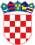 REPUBLIKA HRVATSKABJELOVARSKO-BILOGORSKA ŽUPANIJA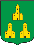 Općina Velika PisanicaOpćinsko vijećeNa temelju članka 39. Zakona o proračunu („Narodne novine“ br. 87/08, 136/12 i 15/15) i članka 32. StatutaOpćine Velika Pisanica („Službeni glasnik Općine Velika Pisanica“ br. 05/18) Općinsko vijeće Općine Velika Pisanica na 22. sjednici održanoj 15. prosinca 2020. godine, donosiDRUGE IZMJENE I DOPUNE PRORAČUNA OPĆINE VELIKA PISANICA ZA 2020. GODINUI. OPĆI DIOČlanak 1.Druge izmjene i dopune proračuna Općine Velika Pisanica za 2020. godinu (u daljnjem tekstu: Izmjene) sastoje se od Prvih izmjena i dopuna Općine za 2020 te Drugih izmjena i dopuna za 2020. godinu.Izmjene za 2020. godinu iskazuju se u općem i posebnom dijelu Proračuna. U posebnom dijelu Izmjena slijedi detaljan prikaz računa rashoda.RAČUN PRIHODA I RASHODARASPOLOŽIVA SREDSTAVA IZ PRETHODNIH GODINARAČUN FINANCIRANJAČlanak 2.U Drugim izmjenama za 2020. godinu prihodi i rashodi, te primici i izdaci po ekonomskoj klasifikaciji utvrđuju se u Računu prihoda i rashoda i Računu financiranja, kako slijedi:REPUBLIKA HRVATSKABJELOVARSKO-BILOGORSKA ŽUPANIJAOpćina Velika PisanicaOpćinsko vijećeREPUBLIKA HRVATSKABJELOVARSKO-BILOGORSKA ŽUPANIJAOpćina Velika PisanicaOpćinsko vijećeREPUBLIKA HRVATSKABJELOVARSKO-BILOGORSKA ŽUPANIJAOpćina Velika PisanicaOpćinsko vijećeREPUBLIKA HRVATSKABJELOVARSKO-BILOGORSKA ŽUPANIJAOpćina Velika PisanicaOpćinsko vijećeREPUBLIKA HRVATSKABJELOVARSKO-BILOGORSKA ŽUPANIJAOpćina Velika PisanicaOpćinsko vijećeOBRAZLOŽENJEII. izmjena i dopuna Proračuna Općine Velika Pisanica za 2020.godinuOpćinsko vijeće Općine Velika Pisanica na 16. sjednici održanoj dana 03.12.2019. godine usvojilo je Proračun Općine Velika Pisanica za 2020. godinu s projekcijama za 2021. i 2022. godinu („Službeni glasnik Općine Velika Pisanica“ 5/19).Sukladno članku 7. Zakona o proračunu («Narodne novine» broj 87/08, 136/12, 15/15), proračun mora biti uravnotežen što znači da svi rashodi i izdaci moraju biti podmireni prihodima i primicima. Tijekom godine se može izvršiti novo uravnoteženje proračuna putem izmjena i dopuna proračuna, po istom postupku kao za donošenje proračuna.Godišnjim izvještajem o izvršenju proračuna za 2019. godinu, ostvaren je manjak prihoda u iznosu od 141.208,58 kn za koji je je potrebno uravnotežiti proračun Proračun Općine Velika Pisanica. I. izmjene i dopune Proračuna Općine Velika Pisanica, Općinsko vijeće Općine Velika Pisanica, usvojilo je na 20. sjednici održanoj 16.06.2020. godine („Službeni glasnik“ Općine Velika Pisanica“ br. 2/20).Osim navedenog, tijekom 2020. godine, a posebno vezano uz epidemiju Covid-19 ukazala se potreba drugačijeg rasporeda prihoda i rashoda za pojedine namjene od planiranog i osiguravanja završetka nužnih investicijskih projekata, stoga se predlažu II. izmjene i dopune Proračuna Općine Velika Pisanica za 2020. godinu.Prijedlogom II. izmjena i dopuna Proračuna Općine Velika Pisanica za 2020. godinu, planirani iznos prihoda smanjuje se za iznos od 2.091.100,00 kn, te se ukupni prihodi predlažu u iznosu od 5.455.300,00 kn. Primici od financijske imovine i zaduživanja planiraju se u iznosu od 150.000,00 kn. To je povećanje u iznosu od 30.000,00 kn.Zaduživanje se odnosi se na beskamatni zajam u visini povrata poreza po godišnjoj prijavi kao i visini poreza na dohodak čije je  plaćanje odgođeno ili je odobrena obročna otplataIznos rashoda planiran II. izmjenama i dopunama proračuna Općine Velika Pisanica za 2020. godinu smanjuje se za iznos od 2.141.100,00 kn, te se predlaže u ukupnom iznosu od 5.034.100,00 kn. Izdaci se II. izmjenama i dopunama ne mijenjaju i iznose 430.000,00 kn. Izdaci se odnose na zatvaranje dugoročnog zajma kod Zagrebačke banke.Sukladno navedenom, ukupni rashodi i izdaci planiraju se u iznosu od 5.464.100,00 kn.Razlika između ukupnih prihoda i primitaka te rashoda i izdataka, u iznosu od 141.200,00 kn, predstavlja manjak prihoda ostvaren u 2019. godini, čime se uravnotežuje proračun.Tablica 1: Struktura II. izmjena i dopuna proračuna Općine Velika Pisanica za 2020. godinu prema ekonomskoj klasifikaciji:- u kunama i lipamaA.1. PRIHODI POSLOVANJAPrihode poslovanja čine prihodi od poreza, pomoći, prihodi od imovine, prihodi od administrativnih pristojbi, pristojbi po posebnim propisima i naknada, prihodi od prodaje roba, proizvoda i pružanja usluga, prihodi od kazni, prihodi od donacija te prihodi od nefinancijske imovine.Prihodi od poreza imaju najznačajniji udio u ukupnim prihodima proračuna Općine Velika Pisanica. Iznos prihoda od poreza umanjuje se za 665.000,00 kn i planira se u iznosu od 3.357.000,00 kn. Povrat poreza po godišnjoj prijavi planiran je u iznosu od -135.000,00 knPrihodi od poreza i prireza na dohodak umanjuju se za 570.000,00 kn odmor uvećava se za 20.000,00 kn dok se umanjuju povremeni porezi na imovinuPorez na promet nekretnina povećava se za 40.000,00 kn. Pomoći u odnosu na I. izmjene i dopune Proračuna Općine Velika Pisanica za 2020. godinu, II. izmjenama i dopunama proračuna, smanjuju se za 1.016.400,00 kn te se planiraju u iznosu od 1.014.500,00 kn.Promjene kod planiranja prihoda od pomoći odnose se na planiranje sredstava pomoći kako slijedi:Tekuće pomoći kompenzacijske mjere iz državnog proračuna povećavaju se za 95.000,00 tako da sada iznose 127.000,00 kn.Planirani tekući prihodi iz županijskog proračuna umanjuju se ukupno za 58.400,00 kuna a odnose se na prihode od sredstava za ogrjev za 2020. godinu u iznosu od 10.000,00 kn, prihode za geoinformacijske usluge u iznosu od 10.400,00 i prihode za provedbu izbora za Hrvatski sabor u iznosu od 38.000,00 kn( isplate je vršilo županijsko izborno povjerenstvo).Kapitalne pomoći iz državnog proračuna umanjuju za 781.000,00 kn, tekuće pomoći od izvanproračunskih korisnika povećavaju se za iznos od 7.200,00 kn za javne radove. Kapitalne pomoći od izvanproračunskih korisnika umanjuju se za temeljem prijenosa EU sredstva za 277.500,00 kn (nositelj projekta je LAG Sjeverna Bilogora).Prihodi od imovine ovim izmjenama i dopunama proračuna umanjuju se za iznos od 79.500,00 kn i planiraju se u iznosu od 319.000,00 kn, a odnose se na prihode od zakupa, prihode od iznajmljivanja, naknadu za eksploataciju mineralnih sirovina (INA).Prihodi od administrativnih pristojbi, pristojbi po posebnim propisima i naknada sastoje se od prihoda od upravnih i administrativnih pristojbi, prihoda po posebnim propisima i prihoda od komunalnog doprinosa i naknade.Prijedlogom II. izmjena i dopuna proračuna Općine Velika Pisanica za 2020. godinu, prihodi od administrativnih pristojbi, pristojbi posebnim propisima i naknada smanjuju se za 266.200,00 kn i planiraju se u iznosu od 703.800,00 kn. Umanjuju se prihodi od državnih biljega za 5.000,00 kn, Prihodi od vodnog gospodarstva – vodni doprinos umanjuje se za 4.000,00 kn, prihodi od šumskog doprinosa za 300.000,00 kn, ostali nespomenuti prihodi umanjuju se za 5.000,00 kn, prihodi od komunalnog doprinosa umanjuju se za 10.000,00 dok se prihodi komunalne naknade uvećavaju za 55.000,00.A.2. PRIHODI OD PRODAJE NEFINANCIJSKE IMOVINEPrijedlogom II. izmjena i dopuna proračuna Općine Velika Pisanica za 2020. godinu prihodi od prodaje nefinancijske imovine ostaju ne promijenjeni.C. PRIMICI OD FINANCIJSKE IMOVINE I ZADUŽIVANJAPrimici od financijske imovine i zaduživanja povećavaju se za iznos od 30.000,00 kn, tako da je novi plan 150.000,00 kn.        Sredstva od beskamatnog zajma utrošena su u cijelosti za otplatu dugoročnog zajma.B. RASHODI PRORAČUNAizmjenama i dopunama proračuna Općine Velika Pisanica za 2020. godinu predlaže se smanjenje rashoda u iznosu od 2.141.100,00 kn. Ukupno rashodi proračuna planiraju se u iznosu od 5.034.100,00 kn.RASHODI POSLOVANJAPrijedlogom II. izmjena i dopuna proračuna iznosi uvećanja/umanjenja teobrazloženja promjene iznosa pojedinih vrsta rashoda je slijedeće:Rashodi za zaposlene se umanjuju se za iznos od 220.000,00 kn te se planiraju u iznosu od 826.200,00 kn. Rashodi se odnose na plaće redovno zaposlenih u Općini, zaposlenih po programu Zaželi te javnih radova. Smanjuju se na program pomoć u kući (program Zaželi) koji ide preko LAG-a jer su oni nositelji istog.Materijalni rashodi se u ukupnom iznosu smanjuju za iznos od 247.200,00 kn te se planiraju u iznosu od 1.428.000,00 kn.naknade troškova zaposlenima - smanjuju se za 51.100,00 kn i     planiraju se u iznosu od 38.500,00 kn (sredstva za službena putovanja umanjuju se za 5.500,00 kn, naknade prijevoza s posla na posao za 27.100,00 kn, stručno usavršavanje zaposlenika za 6.000,00 kn te ostale naknade smanjuju se u iznosu od 13.000,00 kn).rashodi za materijal i energiju - umanjuju se za iznos od 76.600,00kn i planiraju se u iznosu od 260.200,00 kn (umanjuju se sredstva za uredski materijal i ostale materijalne rashode u iznosu od 2.000,00 kn, energiju 27.600,00 kn, materijala i dijelova za tekuće i investicijsko održavanje 37.000,00 kn, sitni inventar i auto gume u iznosu od 11.000,00 te službena i zaštitna odjeća za 3.000,00 kn).rashodi za usluge – umanjuju se za 60.600,00 kn i planiraju se u iznosu od 934.000,00 kn (sredstva se umanjuju za usluge telefona, pošte i prijevoza za 13.000,00 kn, intelektualne i osobne usluge za 151.400,00 kn, ostale  usluge za 16.300,00 kn, a uvećavaju za usluge tekućeg i investicijskog održavanja 80.900,00 kn, usluge promidžbe i informiranja za 18.000,00 kn, komunalne usluge za 7.900,00, zakupnine i najamnine za 12.700,00 te računalne usluge za 600,00 kn.naknade troškova osobama izvan radnog odnosa ostaju u iznosu kako je planiranoostali nespomenuti rashodi poslovanja – umanjuju se za iznos od 58.900,00 kn i planiraju se u iznosu od 192.300,00 kn (umanjuju se sredstva za naknade za rad predstavničkih tijela za 8.100,00 kn, reprezentacija za 15.100,00 kn, članarine za 1.500,00 kn, te ostali nespomenuti rashodi poslovanja 35.200,00 kn. Uvećavaju se rashodi za pristojbe i naknade za 1.000,00 kn. Financijski rashodi se u odnosu na I. izmjene i dopune proračuna za 2020. godinu uvećavaju za 15.000,00 kn (kamate za primljene kredite smanjuju se za 2.500,00 kuna a rashodi za negativne tečajne razlike po dugoročnom kreditu uvećavaju se za 17.500,00 kn i planiraju u iznosu od 44.000,00 kn.Subvencije se smanjuju za 100.500,00 kn i planiraju se u iznosu od 66.600,00 kn (subvencije za poticanje zapošljavanja).Pomoći dane u inozemstvo i unutar općeg proračuna ovim izmjenama i dopunama Proračuna umanjuju se za 7.000,00 kn te se planiraju u ukupnom iznosu od 6.400,00 kn (sredstva za OŠ Velika Pisanica)Naknade građanima i kućanstvima na temelju osiguranja i druge naknade ovim izmjenama i dopunama Proračuna uvećavaju se za 22.000,00 kn i planiraju se u iznosu od 553.000,00 kn (umanjuje se sufinanciranje prijevoza za srednje škole za 13.000,000 kn, darove za 2.000,00 kn, radne bilježnice za 1.000,00 i 800,00 kn pomoć oslobođenje komunalne naknade za samce koji su stariji od 70 godina), a  uvećava se sufinanciranje naknade za dječje vrtiće i obrte za čuvanje djece za 2.000,00 kn.Ostali rashodi umanjuju se za 113.500,00 kn i planiraju se u iznosu od 698.000,00 kn. Sredstva tekućih donacija umanjuju se za 73.300 kn, a kapitalne pomoći umanjuju se za 50.000,00 kn.RASHODI ZA NABAVU NEFINANCIJSKE IMOVINERashodi za nabavu nefinancijske imovine se prema prijedlogu II. izmjena i dopuna proračuna Općine Velika Pisanica za 2020. godinu umanjuju se za 1.454.300,00 kn te se planiraju u iznosu od 1.410.900,00 kn. Rashodi za nabavu proizvedene dugotrajne imovine umanjuju se za 1.015.400,00 kn Umanjuju se sredstva za ceste i parkirališta u iznosu od 750.000,00 kn. ( cesta Polum-Bačkovica i parkiralište kod Centra udruga)Postrojenja i oprema umanjuju se za 292.400,00 kn (uredska oprema i namještaj umanjuje se za 7.000,00 kn, komunikacijska oprema za 5.000,00 kn, ostala oprema uređaje i strojeve za 280.400,00 kn (signalizacija na Trgu S. Radića). Uvećava se izgradnja ostalih objekata u iznosu od 85.000,00 kn (mrtvačnica u Ribnjačkoj).Nematerijalna imovina umanjuje se za 39.000,00 kn (izmjena prostornog plana i projektiranja).Rashodi za dodatna ulaganja na nefinancijskoj imovini umanjuju se za 438.900,00 kn i planiraju se u iznosu od 963.100,00 kn (dodatno ulaganje na zgradi općine-krovište), a uvećava se na ulaganju na vatrogasnom domu za 44.000,00 i dodatnom ulaganju na grobljima u iznosu od 7.100,00 kuna.D. IZDACI ZA FINANCIJSKU IMOVINU I OTPLATE ZAJMOVAizmjenama i dopunama proračuna Općine Velika Pisanica za 2020. godinu izdaci za financijsku imovinu mijenjaju se u iznosu od 80.000,00 u odnosu na I. izmjene i dopune Proračuna i iznose 430.000,00 knOBRAZLOŽENJE POSEBNOG DIJELA II. IZMJENA I DOPUNAPRORAČUNA OPĆINE VELIKA PISANICA ZA 2020. GODINUUsporedni prikaz Proračuna i novog plana rashoda, obzirom na nositelje/korisnike proračuna, te programe je slijedeći:	Račun/	Opis	     1. Rebalans 2020	       Povećanje/	  2. Rebalans 2020	Pozicija	       smanjenjeRAZDJEL	PREDSTAVNIČKA TIJELA OPĆINE VELIKA	97.400,00	-51.800,00	45.600,00	001	 PISANICA	00101GLAVA	Općinsko vijeće	97.400,00	-51.800,00	45.600,00Program	Mjere i aktivnosti za osiguranje rada 	97.400,00	-51.800,00	45.600,00	1000	iz djelokruga predstavničkih tijela	A100001Akt.	Redovan rad Općinskog vijeća	30.400,00	-11.000,00	19.400,00	Funkcija: 0133 Ostale opće usluge	A100002Akt.	Donacije nacionalnim zajednicama i 	16.000,00	-3.500,00	12.500,00	Funkcija: 0111 Izvršna i zakonodavna tijela	A100003Akt.	Osnovne funkcije političkih stranaka	13.000,00	700,00	13.700,00	Funkcija: 0111 Izvršna i zakonodavna tijela	A100004Akt.	Državni izbori i referendumi	38.000,00	-38.000,00	0,00	Funkcija: 0111 Izvršna i zakonodavna tijelaRAZDJEL	IZVRŠNA TIJELA OPĆINE VELIKA 	7.427.800,00	-2.009.300,00	5.418.500,00	002	PISANICA	00201GLAVA	Načelnik i zamjenik	321.900,00	-16.500,00	305.400,00Program	Mjere i aktivnosti za osiguranje rada 	321.900,00	-16.500,00	305.400,00	1001	iz djelokruga izvršnih tijela	A100101Akt.	Redovan rad Općinskog načelnika i 	213.300,00	0,00	213.300,00	zamjenika načelnika	Funkcija: 0111 Izvršna i zakonodavna tijela	A100102Akt.	Održavanje protokola Dana oslobođenja	14.000,00	-12.000,00	2.000,00	Funkcija: 0111 Izvršna i zakonodavna tijela	A100103Akt.	Obilježavanje Dana općine	22.200,00	-1.900,00	20.300,00	Funkcija: 0133 Ostale opće usluge	A100104Akt.	Nabava i održavanje prijevoznih sredstava	72.400,00	-2.600,00	69.800,00	Funkcija: 0112 Financijski i fiskalni poslovi	00202GLAVA	Jedinstveni upravni odjel	7.105.900,00	-1.992.800,00	5.113.100,00Program	Javna uprava i administracija	1.047.600,00	-77.900,00	969.700,00	1002	A100201Akt.	Administrativno, tehničko i stručno osoblje	905.400,00	-88.400,00	817.000,00	Funkcija: 0131 Opće usluge vezane uz službenike	A100202Akt.	Održavanje zgrade općine za redovno 	37.700,00	14.300,00	52.000,00	Funkcija: 0112 Financijski i fiskalni poslovi	A100203Akt.	Nabava dugotrajne imovine	41.500,00	-8.000,00	33.500,00	Funkcija: 0112 Financijski i fiskalni poslovi	A100205Akt.	Program javnih radova i stručnog 	63.000,00	4.200,00	67.200,00	osposobljavanja	Funkcija: 0131 Opće usluge vezane uz službenikeProgram	Upravljanje javnim financijama	370.000,00	95.000,00	465.000,00	1003	A100301Akt.	Otplata zajma poslovnim bankama	370.000,00	95.000,00	465.000,00	Funkcija: 0112 Financijski i fiskalni posloviProgram	Program gospodarskog razvoja 	536.200,00	-200.700,00	335.500,00	1004	Općine Velika Pisanica	A100401Akt.	Projekt po programu PSGO-a	88.600,00	300,00	88.900,00	Funkcija: 0911 Predškolsko obrazovanje	A100402Akt.	Poticanje razvoja obrtništva i 	105.000,00	-84.000,00	21.000,00	Funkcija: 0411 Opći ekonomski i trgovački poslovi	A100403Akt.	Pomoći trgovačkom društvu Poduzetnički 	105.000,00	9.800,00	114.800,00	park d.o.o.	Funkcija: 0112 Financijski i fiskalni poslovi	A100406Akt.	Zbrinjavanje napuštenih ili izgubljenih 	5.000,00	-3.300,00	1.700,00	Funkcija: 0560 Poslovi i usluge zaštite okoliša koji nisu 	drugdje svrstani  	A100407Akt.	Komasacija poljoprivrednog zemljišta	100.000,00	-100.000,00	0,00	Račun/	Opis	     1. Rebalans 2020	       Povećanje/	  2. Rebalans 2020	Pozicija	       smanjenje	Funkcija: 0421 Poljoprivreda	A100409Akt.	Poticanje razvoja poljoprivrede	62.600,00	-16.500,00	46.100,00	Funkcija: 0133 Ostale opće usluge	K100402Akt.	Prostorno planiranje	70.000,00	-7.000,00	63.000,00	Funkcija: 0112 Financijski i fiskalni posloviProgram	Organiziranje i provođenje zaštite i 	711.000,00	3.000,00	714.000,00	1005	spašavanja	A100501Akt.	Osnovna djelatnost VZO	208.000,00	-41.000,00	167.000,00	Funkcija: 0320 Usluge protupožarne zaštite  	A100502Akt.	Civilna zaštita	3.000,00	0,00	3.000,00	Funkcija: 0220 Civilna obrana  	K100501Akt.	Dodatna ulaganja na vatrogasnom domu 	500.000,00	44.000,00	544.000,00	V.Pisanica	Funkcija: 0650 Istraživanje i razvoj stanovanja i komunalnih 	pogodnosti  Program	Zaštita okoliša	59.000,00	21.400,00	80.400,00	1006	A100601Akt.	Zbrinjavanje otpada i ostale komunalne 	51.400,00	21.400,00	72.800,00	Funkcija: 0560 Poslovi i usluge zaštite okoliša koji nisu 	drugdje svrstani  	K100603Akt.	Zbrinjavanje otpada	7.600,00	0,00	7.600,00	Funkcija: 0133 Ostale opće uslugeProgram	Razvoj sporta i rekreacije	204.000,00	18.000,00	222.000,00	1007	A100701Akt.	Poticanje sportskih aktivnosti	204.000,00	18.000,00	222.000,00	Funkcija: 0810 Službe rekreacije i sporta  Program	Djelatnost kulturno umjetničkih 	40.700,00	-16.300,00	24.400,00	1008	društava i ostalih udruga u kulturi	A100801Akt.	Promicanje kulturnih aktivnosti	36.000,00	-23.000,00	13.000,00	Funkcija: 0820 Službe kulture  	A100802Akt.	Obilježavanja Dana Ede Murtića	4.700,00	6.700,00	11.400,00	Funkcija: 0133 Ostale opće uslugeProgram	Razvoj civilnog društva	136.500,00	-70.500,00	66.000,00	1009	A100901Akt.	Religija	105.500,00	-60.500,00	45.000,00	Funkcija: 0840 Religijske i druge službe zajednice  	A100902Akt.	Udruge građana	29.000,00	-10.000,00	19.000,00	Funkcija: 0860 Rashodi za rekreaciju, kulturu i religiju koji 	nisu drugdje svrstani  A100903Akt.	Ostale donacije građanima i kućanstvima	2.000,00	0,00	2.000,00	Funkcija: 1040 Obitelj i djeca  Program	Javne potrebe u školstvu	112.000,00	-24.000,00	88.000,00	1010	A101001Akt.	Predškolski odgoj	5.000,00	0,00	5.000,00	Funkcija: 0912 Osnovno obrazovanje	A101002Akt.	Osnovnoškolski odgoj	62.000,00	-8.000,00	54.000,00	Funkcija: 0912 Osnovno obrazovanje	A101003Akt.	Srednjoškolski odgoj	30.000,00	-13.000,00	17.000,00	Funkcija: 1070 Socijalna pomoć stanovništvu koje nije 	obuhvaćeno redovnim socijalnim programima  	A101004Akt.	Stipendije	15.000,00	-3.000,00	12.000,00	Funkcija: 1070 Socijalna pomoć stanovništvu koje nije 	obuhvaćeno redovnim socijalnim programima  Program	Program socijalne skrbi i novčanih 	147.000,00	-6.000,00	141.000,00	1011	pomoći	A101101Akt.	Pomoć u novcu i naravi pojedincima i 	109.000,00	9.000,00	118.000,00	Funkcija: 1070 Socijalna pomoć stanovništvu koje nije 	obuhvaćeno redovnim socijalnim programima  	Račun/	Opis	     1. Rebalans 2020	       Povećanje/	  2. Rebalans 2020	Pozicija	       smanjenje	A101102Akt.	Humanitarna skrb kroz udruge građana	23.000,00	-3.000,00	20.000,00	Funkcija: 1012 Invaliditet	A101104Akt.	Darivanje djece	15.000,00	-12.000,00	3.000,00	Funkcija: 1070 Socijalna pomoć stanovništvu koje nije 	obuhvaćeno redovnim socijalnim programima  Program	Održavanje objekata i uređaja 	696.600,00	1.000,00	697.600,00	1012	komunalne infrastrukture	A101201Akt.	Rashodi za uređaje i javnu rasvjetu	112.000,00	109.600,00	221.600,00	Funkcija: 0640 Ulična rasvjeta  	A101202Akt.	Održavanje i uređenje javnih površina 	140.000,00	-35.000,00	105.000,00	(groblja, parkovi i sl.)-Velika Pisanica	Funkcija: 0451 Cestovni promet	A101203Akt.	Održavanje cesta i drugih javnih površina 	300.000,00	-41.000,00	259.000,00	(prilaza, propusta i sl.)	Funkcija: 0451 Cestovni promet	A101205Akt.	Uređenje spomen obilježja i parkova	7.000,00	-5.000,00	2.000,00	Funkcija: 0112 Financijski i fiskalni poslovi	A101206Akt.	Održavanje zgrada i građevinskih objekata 	137.600,00	-27.600,00	110.000,00	za redovno korištenje	Funkcija: 0112 Financijski i fiskalni posloviProgram	Izgradnja objekata i uređaja 	2.246.700,00	-1.483.300,00	763.400,00	1013	komunalne infrastrukture	K101301Akt.	Izgradnja i projektiranja cesta i nogostupa	500.000,00	-500.000,00	0,00	Funkcija: 0451 Cestovni promet	K101303Akt.	Izgradnja mrtvačnica, obnova zvonika i 	445.000,00	82.100,00	527.100,00	ostalih objekata na grobljima	Funkcija: 0490 Ekonomski poslovi koji nisu drugdje svrstani  	K101304Akt.	Dodatna ulaganja na objektima u vlasništvu	7.300,00	0,00	7.300,00	 općine	Funkcija: 0650 Istraživanje i razvoj stanovanja i komunalnih 	pogodnosti  	K101308Akt.	Izgradnja - "Centar udruga "	262.000,00	-262.000,00	0,00	Funkcija: 0451 Cestovni promet	K101311Akt.	Povećanje sigurnosti prometa	284.400,00	-284.400,00	0,00	Funkcija: 0485 Istraživanje i razvoj: Promet	K101314Akt.	Uređenje odmorišta za bicikliste	31.000,00	-19.000,00	12.000,00	Funkcija: 0620 Razvoj zajednice  	K101316Akt.	Dodatno ulaganje na zgradi općine	500.000,00	-500.000,00	0,00	Funkcija: 0620 Razvoj zajednice  	K101319Akt.	Dodatno ulaganje dom Babinac	41.000,00	0,00	41.000,00	Funkcija: 0620 Razvoj zajednice  	K101320Akt.	Dom Ribnjačka	150.000,00	10.000,00	160.000,00	Funkcija: 0620 Razvoj zajednice  	K101323Akt.	Dodatno ulaganje dom Nova Pisanica	16.000,00	0,00	16.000,00	Funkcija: 0620 Razvoj zajednice  	K101324Akt.	Dodatno ulaganje i adaptacija na zgradi 	10.000,00	-10.000,00	0,00	Multikulturalnog centra	Funkcija: 0 (ništa)Program	Strategija identifikacije i upravljanja 	7.000,00	0,00	7.000,00	1014	imovinom	K101401Akt.	Identifikacija imovine	7.000,00	0,00	7.000,00	Funkcija: 0474 Višenamjenski razvojni projektiProgram	Projekt "Za žene BBŽ"-zapošljavanje 	204.100,00	0,00	204.100,00	1015	žena	A101501Akt.	Zapošljavanje žena po programu "ZAŽELI"-	204.100,00	0,00	204.100,00	Funkcija: 0131 Opće usluge vezane uz službenikeProgram	Projekt zapošljavanja žena-LAG 	287.500,00	-287.500,00	0,00	1016	Sjeverna Bilogora	Račun/	Opis	  1. Rebalans 2020	       Povećanje/	  2. Rebalans 2020	Pozicija	       smanjenje	A101601Akt.	Zapošljavanje žena po programu "ZAŽELI"-	287.500,00	-287.500,00	0,00	LAGSB	Funkcija: 0131 Opće usluge vezane uz službenikeProgram	Program stambenog zbrinjavanja	300.000,00	35.000,00	335.000,00	1017	A101701Akt.	Stambeno zbrinjavanje za prvu nekretninu	300.000,00	35.000,00	335.000,00	Funkcija: 0610 Razvoj stanovanja  	UKUPNO	7.525.200,00	-2.061.100,00	5.464.100,00Kao što je iz tablice vidljivo, prijedlogom II. izmjena i dopuna proračuna Općine Velika Pisanica za 2020. godinu, planirano je smanjenje rashoda predviđenih u okviru:Razdjela 001: PREDSTAVNIČKA TIJELA OPĆINE VELIKA                                                    PISANICARazdjela 002: IZVRŠNA TIJELA OPĆINE VELIKA PISANICAU razdjelu 001 Redovan rad Općinskog vijeća, Program 1000 Mjere i aktivnosti za osiguranje rada iz djelokruga predstavničkog tijela umanjuju se sredstva za 51.800,00 kn. za 11.000,00 kn  umanjuju se sredstva za provođenje aktivnosti A100001 Redovan rad Općinskog vijeća, za 3.500,00 kn umanjuju se sredstva za provođenje aktivnosti A100002 Donacije nacionalnim zajednicama i manjinama, za 38.000,00 kn umanjuju se sredstva za provođenje aktivnosti A100004 Državni izbori i referendumi te se uvećavaju sredstva za 700,00 kuna za provođenje aktivnosti A100003 Osnovne funkcije političkih stranaka).U razdjelu 002 Izvršna tijela Općine Velika Pisanica, umanjuju se sredstva za ukupan iznos od 2.009.300,00, izmjene su po Programima slijedeće:Program 1001 Mjere i aktivnosti za osiguranje rada iz djelokruga izvršnih tijela umanjuju se sredstva za 16.500,00 kn, za 12.000,00 kn umanjuju se sredstva za provođenje aktivnosti A100102 Održavanje protokola Dana oslobođenja, za 1.900,00 kn umanjuju se sredstva za provođenje aktivnosti A100103 Obilježavanje Dana Općine, za 2.600,00 kn umanjuju se sredstva za provođenje aktivnosti A100104 Nabava i održavanje prijevoznih sredstava).Program 1002 Javna uprava i administracija umanjuju se sredstva za 77.900,00 knza 88.400,00 umanjuju se sredstva za provođenje aktivnosti A100201 Administrativno, tehničko i stručno osoblje rashodi poslovanja.Za 14.300,00 uvećavaju se sredstva za provođenje aktivnosti A100202 Održavanje zgrade općine za redovno održavanjeZa 8.000,00 umanjuju se sredstva za provođenje aktivnosti A100203 Nabava dugotrajne imovineZa 4.200,00 kn uvećavaju se sredstva za provođenje aktivnosti A100205 Program javnih radovaProgram 1003 Upravljanje javnim financijama uvećavaju se sredstva za 95.000,00 knsredstva za provođenje aktivnosti A100301 Otplata zajma poslovnim bankama Program 1004 Program gospodarskog razvoja općine Velika Pisanica smanjuju se sredstva za 200.700,00 knAktivnost A100401 Projekt po programu PSGO-a uvećava se za 300,00 knAktivnost A100402 Poticanje razvoja obrtništva i poduzetništva umanjuje se za 84.000,00 kn. Sredstva su umanjena  jer nije bilo zahtjeva za subvencije. Aktivnost A100403 Pomoći trgovačkom društvu uvećana su za 9.800,00 knAktivnost A100406 Zbrinjavanje napuštenih ili izgubljenih životinja umanjena su za 3.300,00 knAktivnost A100407 Komasacija poljoprivrednog zemljišta umanjuje se za ukupni planirani iznos od 100.000,00 kn, sredstva su planirana u Proračunu za 2021. godinuAktivnost A100409 Poticanje razvoja poljoprivrede umanjuje se za 16.500,00 kn. Samo su izvršena poravnanja rashoda prema potrebama.Aktivnost K100402 Prostorno planiranje umanjuje se za 7.000,00 kn a odnosi se na 4. izmjene i dopune prostornog plana.Program 1005 Organiziranje i provođenje zaštite i spašavanja uvećava se za 3.000,00 kn. Aktivnost A100501 Osnovna djelatnost VZO-a umanjuje se za 41.000,00 knAktivnost K100501 Dodatno ulaganje na vatrogasnom domu u V. Pisanici uvećava se za 44.000,00 kuna i sada iznosi 544.000,00 kn.Program 1006 Zaštita okoliša uvećava se za 21.400,00 knAktivnost A100601 Zbrinjavanje otpada i ostale komunalne usluge uvećavaju se za 21.400,00 kn i odnose se na deratizaciju i dezinsekciju na području općine Velika Pisanica i ukupno planirana sredstva sada iznose 72.800,00 knProgram 1007 Razvoj sporta i rekreacije uvećava se u ukupnom iznosu za 18.000,00Aktivnost A100701 Poticanje sportskih aktivnosti uvećavaju se za 18.000,00 kn (za 15.000,00 kn smanjena su NK Bilu, za 35.000,00 kn povećana su SRD Amuru i za 2.000,00 kn smanjena su ostalim sportskim udrugama)Program 1008 Djelatnost kulturno umjetničkih društava i ostalih udruga u kulturi umanjuje se za 16.300,00 knAktivnost A100801 Promicanje kulturnih aktivnosti umanjuje se za 23.000,00 kn ( za 10.000,00 kn KUD Sloga i za 13.000,00 kn Sekciji zajednice Mađara Pisanica)Aktivnost A100801 Obilježavanje Dana Ede Murtića uvećava se za 6.700,00 knProgram 1009 Razvoj civilnog društva umanjuje se za 70.500,00 kn.Aktivnost A100901 Religija umanjuje se za 60.500,00 knAktivnost A100902 Udruge građana umanjuje se za 10.000,00Program 1010 Javne potrebe u školstvu umanjuju se za 24.000,00 knAktivnost A101002 Osnovnoškolski odgoj umanjuje se za 8.000,00 kn (pomoć OŠ za 7.000,00 kn i za radne bilježnice 1.000,00)Aktivnost A101003 Srednjoškolski odgoj umanjuje se za 13.000,00 kn odnosi se na prijevoz učenika Aktivnost A101004 Stipendije umanjuje se za 3.000,00 knProgram 1011 Program socijalne skrbi i novčanih pomoći umanjuje se za 6.000,00 knAktivnost A101101 Pomoć u novcu i naravi obiteljima i pojedincima povećava se za 9.000,00 kn (smanjuju se sredstva za ogrjev za 10.000,00, pomoć obiteljima po zahtjevu za 3.000,00 te sufinanciranje za boravak u vrtiću za 2.000,00 a uvećavaju se sredstva za troškove ukopa za 1.200,00 kn, pomoć za novorođenče za 20.000,00 kn i pomoć za oslobođenje kom. naknade za samce za 800,00 knAktivnost A101102 Humanitarna skrb kroz udruge građana umanjuje se za 3.000,00 kn odnosi se na pomoć osobama s invaliditetomAktivnost A101104 Darivanje djece umanjuje se za 12.000,00 kn odnosi se na predstave i darivanja koja nisu bila moguća zbog nastale situacije COVID-19.Program 1012 Održavanje objekata i uređaja komunalne infrastrukture povećavaju se za 1.000,00 knAktivnost A101201 Rashodi za uređaje i javnu rasvjetu povećavaju se za 109.600,00 knAktivnost A101202 Održavanje i uređenje javnih površina (groblja, parkovi i sl.) umanjuju se za 35.000,00 knAktivnost A101203 Održavanje cesta i drugih javnih površina umanjuju se za 41.000,00 knAktivnost A101205 Uređenje spomen obilježja i parkova umanjuje se za 5.000,00 knAktivnost A101206 Održavanje zgrada i građevinskih objekata za redovno korištenje umanjuje se za 27.600,00 knProgram 1013 Izgradnja objekata i uređaja komunalne infrastrukture umanjuje se za 1.483.300,00 knAktivnost K101301 Izgradnja i projektiranje cesta i nogostupa umanjuje se u cijelosti za 500.000,00 odnosi se na cestu V.Pisanica-Polum-Bačkovica i planirana su u Proračunu za 2021. godinuAktivnost K101303 Izgradnja mrtvačnica, obnova zvonika i ostalih objekata na grobljima povećavaju se za 82.100,00 kn (mrtvačnica u Ribnjačkoj i ograde na grobljima)Aktivnost K101308 Izgradnja centar udruga umanjuje se u cijelosti za 262.000,00 kn i planirana su u Proračunu za 2021. godinu (parkiralište)Aktivnost K101308 Povećanje sigurnosti prometa umanjuje se u cijelosti za 284.400,00 kn i planirana su u Proračunu za 2021. godinu ( signalizacija na trgu S. Radića)Aktivnost K101314 Uređenje odmorišta za bicikle umanjuje se za 19.000,00 kn Aktivnost K101316 Dodatno ulaganje na zgradi općine umanjuje se u cijelosti za 500.000,00 kn i planirana su u Proračunu za 2021. godinu (krovište na zgradi općine)Aktivnost K101320 Dom Ribnjačka uvećava se za 10.000,00 knAktivnost K101324 Dodatno ulaganje i adaptacija Multikulturalnog centra umanjuje se za 10.000,00 knProgram 1016 Projekt zapošljavanja žena LAG Sjeverna Bilogora umanjen je u cijelosti za 287.500,00 kn nositelj projekta je LAG.Program 1017 Program stambenog zbrinjavanja uvećava se za 35.000,00 kn te iznosi ukupno 335.000,00 knČlanak 4.Druge Izmjene i dopune Proračuna Općine Velika Pisanica za 2020. godinu stupaju na snagu osmog dana od dana  objave, a objavit će se u „Službenom glasniku Općine Velika Pisanica“.OPĆINSKO VIJEĆE OPĆINE VELIKA PISANICAKLASA: 400-08/20-01/URBROJ: 2103/05-01-20-Velika Pisanica, 15. prosinca 2020.Predsjednica Općinskog vijeća:Ana GlogarPrihodi poslovanja7.421.400,00 kn-2.027.100,00 kn5.394.300,00 knPrihodi od prodaje nefinancijske imovine125.000,00 kn-64.000,00 kn61.000,00 knUKUPNO PRIHODA7.546.400,00 kn-2.091.100,00 kn5.455.300,00 knRashodi poslovanja4.310.000,00 kn-686.800,00 kn3.623.200,00 knRashodi za nabavu nefinancijske imovine2.865.200,00 kn-1.454.300,00 kn1.410.900,00 knUKUPNO RASHODARAZLIKA VIŠAK/MANJAK7.175.200,00 kn-2.141.100,00 kn5.034.100,00 knUKUPNO RASHODARAZLIKA VIŠAK/MANJAK371.200,00 kn50.000,00 kn421.200,00 knUkupan donos viška/manjka iz prethodnih godina-141.200,00 kn0,00 kn-141.200,00 knDio koji će se rasporediti/pokriti u razdoblju-141.200,00 kn0,00 kn-141.200,00 knPrimici od financijske imovine i zaduživanja120.000,00 kn30.000,00 kn150.000,00 knIzdaci za financijsku imovinu i otplate zajmova350.000,00 kn80.000,00 kn430.000,00 knNETO FINANCIRANJE-230.000,00 kn-50.000,00 kn-280.000,00 knVIŠAK/MANJAK + NETO FINANCIRANJE + RASPOLOŽIVA SREDSTVA IZ PRETHODNIH GODINA0,00 kn0,00 kn0,00 knDRUGE IZMJENE I DOPUNE PRORAČUNA OPĆINE VELIKA PISANICA ZA 2020. GODINUA. RAČUN PRIHODA I RASHODA (PRIHODI)DRUGE IZMJENE I DOPUNE PRORAČUNA OPĆINE VELIKA PISANICA ZA 2020. GODINUA. RAČUN PRIHODA I RASHODA (PRIHODI)DRUGE IZMJENE I DOPUNE PRORAČUNA OPĆINE VELIKA PISANICA ZA 2020. GODINUA. RAČUN PRIHODA I RASHODA (PRIHODI)DRUGE IZMJENE I DOPUNE PRORAČUNA OPĆINE VELIKA PISANICA ZA 2020. GODINUA. RAČUN PRIHODA I RASHODA (PRIHODI)DRUGE IZMJENE I DOPUNE PRORAČUNA OPĆINE VELIKA PISANICA ZA 2020. GODINUA. RAČUN PRIHODA I RASHODA (PRIHODI)DRUGE IZMJENE I DOPUNE PRORAČUNA OPĆINE VELIKA PISANICA ZA 2020. GODINUA. RAČUN PRIHODA I RASHODA (PRIHODI)DRUGE IZMJENE I DOPUNE PRORAČUNA OPĆINE VELIKA PISANICA ZA 2020. GODINUA. RAČUN PRIHODA I RASHODA (PRIHODI)Račun/ PozicijaRačun/ PozicijaOpis1. Rebalans 2020Povećanje/ smanjenje2. Rebalans 2020Indeks 5/36Prihodi poslovanja7.421.400,00-2.027.100,005.394.300,0072,69%61Prihodi od poreza4.022.000,00-665.000,003.357.000,0083,47%611Porez i prirez na dohodak3.950.000,00-705.000,003.245.000,0082,15%613Porezi na imovinu60.000,0040.000,00100.000,00166,67%614Porezi na robu i usluge12.000,000,0012.000,00100,00%63Pomoći iz inozemstva i od subjekata unutar općeg proračuna2.030.900,00-1.016.400,001.014.500,0049,95%633Pomoći proračunu iz drugih proračuna1.209.400,00-744.400,00465.000,0038,45%634Pomoći odizvanproračunskih korisnika80.000,007.200,0087.200,00109,00%638Pomoći iz državnog proračuna temeljem prijenosa EU sredstava741.500,00-279.200,00462.300,0062,35%64Prihodi od imovine398.500,00-79.500,00319.000,0080,05%641Prihodi od financijske imovine11.000,000,0011.000,00100,00%642Prihodi od nefinancijske imovine387.500,00-79.500,00308.000,0079,48%65Prihodi od upravnih i administrativnih pristojbi, pristojbi po posebnim propisima i naknada970.000,00-266.200,00703.800,0072,56%651Upravne i administrativne pristojbe7.000,00-5.000,002.000,0028,57%652Prihodi po posebnim propisima724.000,00-308.200,00415.800,0057,43%653Komunalni doprinosi i naknade239.000,0047.000,00286.000,00119,67%7Prihodi od prodaje nefinancijske imovine125.000,00-64.000,0061.000,0048,80%71Prihodi od prodaje neproizvedene dugotrajne imovine95.000,00-64.000,0031.000,0032,63%711Prihodi od prodaje materijalne imovine - prirodnih bogatstava95.000,00-64.000,0031.000,0032,63%DRUGE IZMJENE I DOPUNE PRORAČUNA OPĆINE VELIKA PISANICA ZA 2020. GODINUA. RAČUN PRIHODA I RASHODA (PRIHODI)DRUGE IZMJENE I DOPUNE PRORAČUNA OPĆINE VELIKA PISANICA ZA 2020. GODINUA. RAČUN PRIHODA I RASHODA (PRIHODI)DRUGE IZMJENE I DOPUNE PRORAČUNA OPĆINE VELIKA PISANICA ZA 2020. GODINUA. RAČUN PRIHODA I RASHODA (PRIHODI)DRUGE IZMJENE I DOPUNE PRORAČUNA OPĆINE VELIKA PISANICA ZA 2020. GODINUA. RAČUN PRIHODA I RASHODA (PRIHODI)DRUGE IZMJENE I DOPUNE PRORAČUNA OPĆINE VELIKA PISANICA ZA 2020. GODINUA. RAČUN PRIHODA I RASHODA (PRIHODI)DRUGE IZMJENE I DOPUNE PRORAČUNA OPĆINE VELIKA PISANICA ZA 2020. GODINUA. RAČUN PRIHODA I RASHODA (PRIHODI)DRUGE IZMJENE I DOPUNE PRORAČUNA OPĆINE VELIKA PISANICA ZA 2020. GODINUA. RAČUN PRIHODA I RASHODA (PRIHODI)Račun/ PozicijaRačun/ PozicijaOpis1. Rebalans 2020Povećanje/ smanjenje2. Rebalans 2020Indeks 5/372Prihodi od prodaje proizvedene dugotrajne imovine30.000,000,0030.000,00100,00%721Prihodi od prodaje građevinskih objekata30.000,000,0030.000,00100,00%UKUPNO7.546.400,00-2.091.100,005.455.300,0072,29%DRUGE IZMJENE I DOPUNE PRORAČUNA OPĆINE VELIKA PISANICA ZA 2020. GODINUA. RAČUN PRIHODA I RASHODA (RASHODI)DRUGE IZMJENE I DOPUNE PRORAČUNA OPĆINE VELIKA PISANICA ZA 2020. GODINUA. RAČUN PRIHODA I RASHODA (RASHODI)DRUGE IZMJENE I DOPUNE PRORAČUNA OPĆINE VELIKA PISANICA ZA 2020. GODINUA. RAČUN PRIHODA I RASHODA (RASHODI)DRUGE IZMJENE I DOPUNE PRORAČUNA OPĆINE VELIKA PISANICA ZA 2020. GODINUA. RAČUN PRIHODA I RASHODA (RASHODI)DRUGE IZMJENE I DOPUNE PRORAČUNA OPĆINE VELIKA PISANICA ZA 2020. GODINUA. RAČUN PRIHODA I RASHODA (RASHODI)DRUGE IZMJENE I DOPUNE PRORAČUNA OPĆINE VELIKA PISANICA ZA 2020. GODINUA. RAČUN PRIHODA I RASHODA (RASHODI)DRUGE IZMJENE I DOPUNE PRORAČUNA OPĆINE VELIKA PISANICA ZA 2020. GODINUA. RAČUN PRIHODA I RASHODA (RASHODI)Račun/ PozicijaRačun/ PozicijaOpis1. Rebalans 2020Povećanje/ smanjenje2. Rebalans 2020Indeks 5/33Rashodi poslovanja4.310.000,00-686.800,003.623.200,0084,06%31Rashodi za zaposlene1.082.800,00-255.100,00827.700,0076,44%311Plaće (Bruto)924.200,00-220.000,00704.200,0076,20%312Ostali rashodi za zaposlene9.100,001.500,0010.600,00116,48%313Doprinosi na plaće149.500,00-36.600,00112.900,0075,52%32Materijalni rashodi1.675.200,00-247.700,001.427.500,0085,21%321Naknade troškova zaposlenima89.600,00-51.600,0038.000,0042,41%322Rashodi za materijal i energiju336.800,00-76.600,00260.200,0077,26%323Rashodi za usluge994.600,00-60.600,00934.000,0093,91%324Naknade troškova osobama izvan radnog odnosa3.000,000,003.000,00100,00%329Ostali nespomenuti rashodi poslovanja251.200,00-58.900,00192.300,0076,55%34Financijski rashodi29.000,0015.000,0044.000,00151,72%342Kamate za primljene kredite i zajmove5.000,00-2.500,002.500,0050,00%343Ostali financijski rashodi24.000,0017.500,0041.500,00172,92%35Subvencije167.100,00-100.500,0066.600,0039,86%352Subvencije trgovačkim društvima, zadrugama, poljoprivrednicima i obrtnicima izvan javnog sektora167.100,00-100.500,0066.600,0039,86%36Pomoći dane u inozemstvo i unutar općeg proračuna13.400,00-7.000,006.400,0047,76%363Pomoći unutar općeg proračuna3.400,000,003.400,00100,00%366Pomoći proračunskim korisnicima drugih proračuna10.000,00-7.000,003.000,0030,00%37Naknade građanima i kućanstvima na temelju osiguranja i druge naknade531.000,0022.000,00553.000,00104,14%372Ostale naknadegrađanima i kućanstvima iz proračuna531.000,0022.000,00553.000,00104,14%38Ostali rashodi811.500,00-113.500,00698.000,0086,01%381Tekuće donacije596.500,00-73.300,00523.200,0087,71%DRUGE IZMJENE I DOPUNE PRORAČUNA OPĆINE VELIKA PISANICA ZA 2020. GODINUA. RAČUN PRIHODA I RASHODA (RASHODI)DRUGE IZMJENE I DOPUNE PRORAČUNA OPĆINE VELIKA PISANICA ZA 2020. GODINUA. RAČUN PRIHODA I RASHODA (RASHODI)DRUGE IZMJENE I DOPUNE PRORAČUNA OPĆINE VELIKA PISANICA ZA 2020. GODINUA. RAČUN PRIHODA I RASHODA (RASHODI)DRUGE IZMJENE I DOPUNE PRORAČUNA OPĆINE VELIKA PISANICA ZA 2020. GODINUA. RAČUN PRIHODA I RASHODA (RASHODI)DRUGE IZMJENE I DOPUNE PRORAČUNA OPĆINE VELIKA PISANICA ZA 2020. GODINUA. RAČUN PRIHODA I RASHODA (RASHODI)DRUGE IZMJENE I DOPUNE PRORAČUNA OPĆINE VELIKA PISANICA ZA 2020. GODINUA. RAČUN PRIHODA I RASHODA (RASHODI)DRUGE IZMJENE I DOPUNE PRORAČUNA OPĆINE VELIKA PISANICA ZA 2020. GODINUA. RAČUN PRIHODA I RASHODA (RASHODI)Račun/ PozicijaRačun/ PozicijaOpis1. Rebalans 2020Povećanje/ smanjenje2. Rebalans 2020Indeks 5/3382Kapitalne donacije110.000,00-50.000,0060.000,0054,55%386Kapitalne pomoći105.000,009.800,00114.800,00109,33%4Rashodi za nabavu nefinancijskeimovine2.865.200,00-1.454.300,001.410.900,0049,24%42Rashodi za nabavu proizvedene dugotrajne imovine1.463.200,00-1.015.400,00447.800,0030,60%421Građevinski objekti1.028.300,00-684.000,00344.300,0033,48%422Postrojenja i oprema325.900,00-292.400,0033.500,0010,28%426Nematerijalna proizvedena imovina109.000,00-39.000,0070.000,0064,22%45Rashodi za dodatna ulaganja na nefinancijskoj imovini1.402.000,00-438.900,00963.100,0068,69%451Dodatna ulaganja na građevinskim objektima1.402.000,00-438.900,00963.100,0068,69%UKUPNO7.175.200,00-2.141.100,005.034.100,0070,16%DRUGE IZMJENE I DOPUNE PRORAČUNA OPĆINE VELIKA PISANICA ZA 2020. GODINUB. RAČUN FINANCIRANJA/ZADUŽIVANJADRUGE IZMJENE I DOPUNE PRORAČUNA OPĆINE VELIKA PISANICA ZA 2020. GODINUB. RAČUN FINANCIRANJA/ZADUŽIVANJADRUGE IZMJENE I DOPUNE PRORAČUNA OPĆINE VELIKA PISANICA ZA 2020. GODINUB. RAČUN FINANCIRANJA/ZADUŽIVANJADRUGE IZMJENE I DOPUNE PRORAČUNA OPĆINE VELIKA PISANICA ZA 2020. GODINUB. RAČUN FINANCIRANJA/ZADUŽIVANJADRUGE IZMJENE I DOPUNE PRORAČUNA OPĆINE VELIKA PISANICA ZA 2020. GODINUB. RAČUN FINANCIRANJA/ZADUŽIVANJADRUGE IZMJENE I DOPUNE PRORAČUNA OPĆINE VELIKA PISANICA ZA 2020. GODINUB. RAČUN FINANCIRANJA/ZADUŽIVANJADRUGE IZMJENE I DOPUNE PRORAČUNA OPĆINE VELIKA PISANICA ZA 2020. GODINUB. RAČUN FINANCIRANJA/ZADUŽIVANJARačun/ PozicijaRačun/ PozicijaOpis1. Rebalans 2020Povećanje/ smanjenje2. Rebalans 2020Indeks 5/35Izdaci za financijsku imovinu i otplate zajmova-350.000,00-80.000,00-430.000,00122,86%54Izdaci za otplatu glavnice primljenih kredita i zajmova-350.000,00-80.000,00-430.000,00122,86%542Otplata glavnice primljenih kredita i zajmova od kreditnih i ostalih financijskih institucija u javnom sektoru-350.000,00-80.000,00-430.000,00122,86%8Primici od financijske imovine i zaduživanja120.000,0030.000,00150.000,00125,00%84Primici od zaduživanja120.000,0030.000,00150.000,00125,00%847Primljeni zajmovi od drugih razina vlasti120.000,0030.000,00150.000,00125,00%UKUPNO-230.000,00-50.000,00-280.000,00121,74%DRUGE IZMJENE I DOPUNE PRORAČUNA OPĆINE VELIKA PISANICA ZA 2020. GODINUC. RASPOLOŽIVA SREDSTVADRUGE IZMJENE I DOPUNE PRORAČUNA OPĆINE VELIKA PISANICA ZA 2020. GODINUC. RASPOLOŽIVA SREDSTVADRUGE IZMJENE I DOPUNE PRORAČUNA OPĆINE VELIKA PISANICA ZA 2020. GODINUC. RASPOLOŽIVA SREDSTVADRUGE IZMJENE I DOPUNE PRORAČUNA OPĆINE VELIKA PISANICA ZA 2020. GODINUC. RASPOLOŽIVA SREDSTVADRUGE IZMJENE I DOPUNE PRORAČUNA OPĆINE VELIKA PISANICA ZA 2020. GODINUC. RASPOLOŽIVA SREDSTVADRUGE IZMJENE I DOPUNE PRORAČUNA OPĆINE VELIKA PISANICA ZA 2020. GODINUC. RASPOLOŽIVA SREDSTVADRUGE IZMJENE I DOPUNE PRORAČUNA OPĆINE VELIKA PISANICA ZA 2020. GODINUC. RASPOLOŽIVA SREDSTVARačun/ PozicijaRačun/ PozicijaOpis1. Rebalans 2020Povećanje/ smanjenje2. Rebalans 2020Indeks 5/39Vlastiti izvori-141.200,000,00-141.200,00100,00%92Rezultat poslovanja-141.200,000,00-141.200,00100,00%922Višak/manjak prihoda-141.200,000,00-141.200,00100,00%UKUPNO-141.200,000,00-141.200,00100,00%100,00%III. POSEBNI DIO PRORAČUNAČlanak 3.U posebnom dijelu Prvih izmjena rashodi poslovanja i rashodi za nabavu nefinancijske imovine raspoređeni su po nositeljima, korisnicima prema organizacijskoj ekonomskoj i programskoj klasifikaciji na razini odjeljka ekonomske klasifikacije kako slijedi:III. POSEBNI DIO PRORAČUNAČlanak 3.U posebnom dijelu Prvih izmjena rashodi poslovanja i rashodi za nabavu nefinancijske imovine raspoređeni su po nositeljima, korisnicima prema organizacijskoj ekonomskoj i programskoj klasifikaciji na razini odjeljka ekonomske klasifikacije kako slijedi:III. POSEBNI DIO PRORAČUNAČlanak 3.U posebnom dijelu Prvih izmjena rashodi poslovanja i rashodi za nabavu nefinancijske imovine raspoređeni su po nositeljima, korisnicima prema organizacijskoj ekonomskoj i programskoj klasifikaciji na razini odjeljka ekonomske klasifikacije kako slijedi:III. POSEBNI DIO PRORAČUNAČlanak 3.U posebnom dijelu Prvih izmjena rashodi poslovanja i rashodi za nabavu nefinancijske imovine raspoređeni su po nositeljima, korisnicima prema organizacijskoj ekonomskoj i programskoj klasifikaciji na razini odjeljka ekonomske klasifikacije kako slijedi:III. POSEBNI DIO PRORAČUNAČlanak 3.U posebnom dijelu Prvih izmjena rashodi poslovanja i rashodi za nabavu nefinancijske imovine raspoređeni su po nositeljima, korisnicima prema organizacijskoj ekonomskoj i programskoj klasifikaciji na razini odjeljka ekonomske klasifikacije kako slijedi:DRUGE IZMJENE I DOPUNE PRORAČUNA OPĆINE VELIKA PISANICA ZA 2020.GODINUPOSEBNI DIO - PROGRAMSKA KLASIFIKACIJADRUGE IZMJENE I DOPUNE PRORAČUNA OPĆINE VELIKA PISANICA ZA 2020.GODINUPOSEBNI DIO - PROGRAMSKA KLASIFIKACIJADRUGE IZMJENE I DOPUNE PRORAČUNA OPĆINE VELIKA PISANICA ZA 2020.GODINUPOSEBNI DIO - PROGRAMSKA KLASIFIKACIJADRUGE IZMJENE I DOPUNE PRORAČUNA OPĆINE VELIKA PISANICA ZA 2020.GODINUPOSEBNI DIO - PROGRAMSKA KLASIFIKACIJADRUGE IZMJENE I DOPUNE PRORAČUNA OPĆINE VELIKA PISANICA ZA 2020.GODINUPOSEBNI DIO - PROGRAMSKA KLASIFIKACIJADRUGE IZMJENE I DOPUNE PRORAČUNA OPĆINE VELIKA PISANICA ZA 2020.GODINUPOSEBNI DIO - PROGRAMSKA KLASIFIKACIJADRUGE IZMJENE I DOPUNE PRORAČUNA OPĆINE VELIKA PISANICA ZA 2020.GODINUPOSEBNI DIO - PROGRAMSKA KLASIFIKACIJADRUGE IZMJENE I DOPUNE PRORAČUNA OPĆINE VELIKA PISANICA ZA 2020.GODINUPOSEBNI DIO - PROGRAMSKA KLASIFIKACIJADRUGE IZMJENE I DOPUNE PRORAČUNA OPĆINE VELIKA PISANICA ZA 2020.GODINUPOSEBNI DIO - PROGRAMSKA KLASIFIKACIJADRUGE IZMJENE I DOPUNE PRORAČUNA OPĆINE VELIKA PISANICA ZA 2020.GODINUPOSEBNI DIO - PROGRAMSKA KLASIFIKACIJADRUGE IZMJENE I DOPUNE PRORAČUNA OPĆINE VELIKA PISANICA ZA 2020.GODINUPOSEBNI DIO - PROGRAMSKA KLASIFIKACIJADRUGE IZMJENE I DOPUNE PRORAČUNA OPĆINE VELIKA PISANICA ZA 2020.GODINUPOSEBNI DIO - PROGRAMSKA KLASIFIKACIJADRUGE IZMJENE I DOPUNE PRORAČUNA OPĆINE VELIKA PISANICA ZA 2020.GODINUPOSEBNI DIO - PROGRAMSKA KLASIFIKACIJADRUGE IZMJENE I DOPUNE PRORAČUNA OPĆINE VELIKA PISANICA ZA 2020.GODINUPOSEBNI DIO - PROGRAMSKA KLASIFIKACIJARačun/ PozicijaRačun/ PozicijaRačun/ PozicijaRačun/ PozicijaRačun/ PozicijaRačun/ PozicijaRačun/ PozicijaRačun/ PozicijaRačun/ PozicijaOpis1. Rebalans 2020Povećanje/ smanjenje2. Rebalans 2020Indeks 5/3RAZDJEL001RAZDJEL001RAZDJEL001RAZDJEL001RAZDJEL001RAZDJEL001RAZDJEL001RAZDJEL001RAZDJEL001PREDSTAVNIČKA TIJELA OPĆINE VELIKA PISANICA97.400,00-51.800,0045.600,0046,82%GLAVA	00101GLAVA	00101GLAVA	00101GLAVA	00101GLAVA	00101GLAVA	00101GLAVA	00101GLAVA	00101GLAVA	00101Općinsko vijeće97.400,00-51.800,0045.600,0046,82%Izv15Općinsko vijeće97.400,00-51.800,0045.600,0046,82%Program1000Program1000Program1000Program1000Program1000Program1000Program1000Program1000Program1000Mjere i aktivnosti zaosiguranje rada iz djelokruga predstavničkih tijela97.400,00-51.800,0045.600,0046,82%Akt. A100001Akt. A100001Akt. A100001Akt. A100001Akt. A100001Akt. A100001Akt. A100001Akt. A100001Akt. A100001Redovan rad Općinskog vijećaFunkcija: 0133 Ostale opće usluge30.400,00-11.000,0019.400,0063,82%Izv1Redovan rad Općinskog vijećaFunkcija: 0133 Ostale opće usluge30.400,00-11.000,0019.400,0063,82%Izvor: 110Izvor: 110Izvor: 110Izvor: 110Izvor: 110Izvor: 110Izvor: 110Izvor: 110Izvor: 110Opći prihodi i primici30.400,00-11.000,0019.400,0063,82%3232323232Materijalni rashodi30.400,00-11.000,0019.400,0063,82%323323323323323Rashodi za usluge5.000,00-5.000,000,000,00%329329329329329Ostali nespomenuti rashodi poslovanja25.400,00-6.000,0019.400,0076,38%Akt. A100002Akt. A100002Akt. A100002Akt. A100002Akt. A100002Akt. A100002Akt. A100002Akt. A100002Akt. A100002Donacije nacionalnim zajednicama i manjinamaFunkcija: 0111 Izvršna i zakonodavna tijela16.000,00-3.500,0012.500,0078,13%Izv1Donacije nacionalnim zajednicama i manjinamaFunkcija: 0111 Izvršna i zakonodavna tijela16.000,00-3.500,0012.500,0078,13%Donacije nacionalnim zajednicama i manjinamaFunkcija: 0111 Izvršna i zakonodavna tijela16.000,00-3.500,0012.500,0078,13%Izvor: 110Izvor: 110Izvor: 110Izvor: 110Izvor: 110Izvor: 110Izvor: 110Izvor: 110Izvor: 110Opći prihodi i primici16.000,00-3.500,0012.500,0078,13%3838383838Ostali rashodi16.000,00-3.500,0012.500,0078,13%381381381381381Tekuće donacije16.000,00-3.500,0012.500,0078,13%Akt. A100003Akt. A100003Akt. A100003Akt. A100003Akt. A100003Akt. A100003Akt. A100003Akt. A100003Akt. A100003Osnovne funkcije političkih stranakaFunkcija: 0111 Izvršna i zakonodavna tijela13.000,00700,0013.700,00105,38%Izv1Osnovne funkcije političkih stranakaFunkcija: 0111 Izvršna i zakonodavna tijela13.000,00700,0013.700,00105,38%Izvor: 110Izvor: 110Izvor: 110Izvor: 110Izvor: 110Izvor: 110Izvor: 110Izvor: 110Izvor: 110Opći prihodi i primici13.000,00700,0013.700,00105,38%3838383838Ostali rashodi13.000,00700,0013.700,00105,38%381381381381381Tekuće donacije13.000,00700,0013.700,00105,38%Akt. A100004Akt. A100004Akt. A100004Akt. A100004Akt. A100004Akt. A100004Akt. A100004Akt. A100004Akt. A100004Državni izbori i referendumiFunkcija: 0111 Izvršna i zakonodavna tijela38.000,00-38.000,000,000,00%Izv5Državni izbori i referendumiFunkcija: 0111 Izvršna i zakonodavna tijela38.000,00-38.000,000,000,00%Izvor: 522Izvor: 522Izvor: 522Izvor: 522Izvor: 522Izvor: 522Izvor: 522Izvor: 522Izvor: 522Pomoći - BBŽ38.000,00-38.000,000,000,00%3232323232Materijalni rashodi38.000,00-38.000,000,000,00%329329329329329Ostali nespomenuti rashodi poslovanja38.000,00-38.000,000,000,00%RAZDJEL002RAZDJEL002RAZDJEL002RAZDJEL002RAZDJEL002RAZDJEL002RAZDJEL002RAZDJEL002RAZDJEL002IZVRŠNA TIJELA OPĆINE VELIKA PISANICA7.427.800,00-2.009.300,005.418.500,0072,95%GLAVA	00201GLAVA	00201GLAVA	00201GLAVA	00201GLAVA	00201GLAVA	00201GLAVA	00201GLAVA	00201GLAVA	00201Načelnik i zamjenik321.900,00-16.500,00305.400,0094,87%Izv15Načelnik i zamjenik321.900,00-16.500,00305.400,0094,87%Program1001Program1001Program1001Program1001Program1001Program1001Program1001Program1001Program1001Mjere i aktivnosti zaosiguranje rada iz djelokruga izvršnih tijela321.900,00-16.500,00305.400,0094,87%Akt. A100101Akt. A100101Akt. A100101Akt. A100101Akt. A100101Akt. A100101Akt. A100101Akt. A100101Akt. A100101Redovan rad Općinskog načelnika i zamjenika načelnikaFunkcija: 0111 Izvršna i zakonodavna tijela213.300,000,00213.300,00100,00%Izv1Redovan rad Općinskog načelnika i zamjenika načelnikaFunkcija: 0111 Izvršna i zakonodavna tijela213.300,000,00213.300,00100,00%Redovan rad Općinskog načelnika i zamjenika načelnikaFunkcija: 0111 Izvršna i zakonodavna tijela213.300,000,00213.300,00100,00%Izvor: 110Izvor: 110Izvor: 110Izvor: 110Izvor: 110Izvor: 110Izvor: 110Izvor: 110Izvor: 110Opći prihodi i primici213.300,000,00213.300,00100,00%3131313131Rashodi za zaposlene188.800,000,00188.800,00100,00%311311311311311Plaće (Bruto)162.000,000,00162.000,00100,00%313313313313313Doprinosi na plaće26.800,000,0026.800,00100,00%3232323232Materijalni rashodi24.500,000,0024.500,00100,00%DRUGE IZMJENE I DOPUNE PRORAČUNA OPĆINE VELIKA PISANICA ZA 2020.GODINUPOSEBNI DIO - PROGRAMSKA KLASIFIKACIJADRUGE IZMJENE I DOPUNE PRORAČUNA OPĆINE VELIKA PISANICA ZA 2020.GODINUPOSEBNI DIO - PROGRAMSKA KLASIFIKACIJADRUGE IZMJENE I DOPUNE PRORAČUNA OPĆINE VELIKA PISANICA ZA 2020.GODINUPOSEBNI DIO - PROGRAMSKA KLASIFIKACIJADRUGE IZMJENE I DOPUNE PRORAČUNA OPĆINE VELIKA PISANICA ZA 2020.GODINUPOSEBNI DIO - PROGRAMSKA KLASIFIKACIJADRUGE IZMJENE I DOPUNE PRORAČUNA OPĆINE VELIKA PISANICA ZA 2020.GODINUPOSEBNI DIO - PROGRAMSKA KLASIFIKACIJADRUGE IZMJENE I DOPUNE PRORAČUNA OPĆINE VELIKA PISANICA ZA 2020.GODINUPOSEBNI DIO - PROGRAMSKA KLASIFIKACIJADRUGE IZMJENE I DOPUNE PRORAČUNA OPĆINE VELIKA PISANICA ZA 2020.GODINUPOSEBNI DIO - PROGRAMSKA KLASIFIKACIJADRUGE IZMJENE I DOPUNE PRORAČUNA OPĆINE VELIKA PISANICA ZA 2020.GODINUPOSEBNI DIO - PROGRAMSKA KLASIFIKACIJADRUGE IZMJENE I DOPUNE PRORAČUNA OPĆINE VELIKA PISANICA ZA 2020.GODINUPOSEBNI DIO - PROGRAMSKA KLASIFIKACIJADRUGE IZMJENE I DOPUNE PRORAČUNA OPĆINE VELIKA PISANICA ZA 2020.GODINUPOSEBNI DIO - PROGRAMSKA KLASIFIKACIJADRUGE IZMJENE I DOPUNE PRORAČUNA OPĆINE VELIKA PISANICA ZA 2020.GODINUPOSEBNI DIO - PROGRAMSKA KLASIFIKACIJADRUGE IZMJENE I DOPUNE PRORAČUNA OPĆINE VELIKA PISANICA ZA 2020.GODINUPOSEBNI DIO - PROGRAMSKA KLASIFIKACIJADRUGE IZMJENE I DOPUNE PRORAČUNA OPĆINE VELIKA PISANICA ZA 2020.GODINUPOSEBNI DIO - PROGRAMSKA KLASIFIKACIJADRUGE IZMJENE I DOPUNE PRORAČUNA OPĆINE VELIKA PISANICA ZA 2020.GODINUPOSEBNI DIO - PROGRAMSKA KLASIFIKACIJARačun/ PozicijaRačun/ PozicijaRačun/ PozicijaRačun/ PozicijaRačun/ PozicijaRačun/ PozicijaRačun/ PozicijaRačun/ PozicijaRačun/ PozicijaOpis1. Rebalans 2020Povećanje/ smanjenje2. Rebalans 2020Indeks 5/3329329329329329Ostali nespomenuti rashodi poslovanja24.500,000,0024.500,00100,00%Akt. A100102Akt. A100102Akt. A100102Akt. A100102Akt. A100102Akt. A100102Akt. A100102Akt. A100102Akt. A100102Održavanje protokola Dana oslobođenjaFunkcija: 0111 Izvršna i zakonodavna tijela14.000,00-12.000,002.000,0014,29%Izv1Održavanje protokola Dana oslobođenjaFunkcija: 0111 Izvršna i zakonodavna tijela14.000,00-12.000,002.000,0014,29%Održavanje protokola Dana oslobođenjaFunkcija: 0111 Izvršna i zakonodavna tijela14.000,00-12.000,002.000,0014,29%Izvor: 110Izvor: 110Izvor: 110Izvor: 110Izvor: 110Izvor: 110Izvor: 110Izvor: 110Izvor: 110Opći prihodi i primici14.000,00-12.000,002.000,0014,29%3232323232Materijalni rashodi14.000,00-12.000,002.000,0014,29%329329329329329Ostali nespomenuti rashodi poslovanja14.000,00-12.000,002.000,0014,29%Akt. A100103Akt. A100103Akt. A100103Akt. A100103Akt. A100103Akt. A100103Akt. A100103Akt. A100103Akt. A100103Obilježavanje Dana općineFunkcija: 0133 Ostale opće usluge22.200,00-1.900,0020.300,0091,44%Izv15Obilježavanje Dana općineFunkcija: 0133 Ostale opće usluge22.200,00-1.900,0020.300,0091,44%Izvor: 110Izvor: 110Izvor: 110Izvor: 110Izvor: 110Izvor: 110Izvor: 110Izvor: 110Izvor: 110Opći prihodi i primici15.800,00-1.900,0013.900,0087,97%3232323232Materijalni rashodi15.800,00-1.900,0013.900,0087,97%323323323323323Rashodi za usluge8.800,00-2.500,006.300,0071,59%329329329329329Ostali nespomenuti rashodi poslovanja7.000,00600,007.600,00108,57%Izvor: 522Izvor: 522Izvor: 522Izvor: 522Izvor: 522Izvor: 522Izvor: 522Izvor: 522Izvor: 522Pomoći - BBŽ6.400,000,006.400,00100,00%3232323232Materijalni rashodi6.400,000,006.400,00100,00%323323323323323Rashodi za usluge6.400,000,006.400,00100,00%Akt. A100104Akt. A100104Akt. A100104Akt. A100104Akt. A100104Akt. A100104Akt. A100104Akt. A100104Akt. A100104Nabava i održavanje prijevoznih sredstavaFunkcija: 0112 Financijski i fiskalni poslovi72.400,00-2.600,0069.800,0096,41%Izv15Nabava i održavanje prijevoznih sredstavaFunkcija: 0112 Financijski i fiskalni poslovi72.400,00-2.600,0069.800,0096,41%Nabava i održavanje prijevoznih sredstavaFunkcija: 0112 Financijski i fiskalni poslovi72.400,00-2.600,0069.800,0096,41%Izvor: 110Izvor: 110Izvor: 110Izvor: 110Izvor: 110Izvor: 110Izvor: 110Izvor: 110Izvor: 110Opći prihodi i primici72.400,00-3.000,0069.400,0095,86%3232323232Materijalni rashodi72.400,00-3.000,0069.400,0095,86%322322322322322Rashodi za materijal i energiju36.000,00-12.000,0024.000,0066,67%323323323323323Rashodi za usluge30.500,009.000,0039.500,00129,51%329329329329329Ostali nespomenuti rashodi poslovanja5.900,000,005.900,00100,00%Izvor: 522Izvor: 522Izvor: 522Izvor: 522Izvor: 522Izvor: 522Izvor: 522Izvor: 522Izvor: 522Pomoći - BBŽ0,00400,00400,003232323232Materijalni rashodi0,00400,00400,00323323323323323Rashodi za usluge0,00400,00400,00GLAVA	00202GLAVA	00202GLAVA	00202GLAVA	00202GLAVA	00202GLAVA	00202GLAVA	00202GLAVA	00202GLAVA	00202Jedinstveni upravni odjel7.105.900,00-1.992.800,005.113.100,0071,96%Izv14 578Jedinstveni upravni odjel7.105.900,00-1.992.800,005.113.100,0071,96%Program1002Program1002Program1002Program1002Program1002Program1002Program1002Program1002Program1002Javna uprava i administracija1.047.600,00-77.900,00969.700,0092,56%Akt. A100201Akt. A100201Akt. A100201Akt. A100201Akt. A100201Akt. A100201Akt. A100201Akt. A100201Akt. A100201Administrativno, tehničko i stručno osobljeFunkcija: 0131 Opće usluge vezane uz službenike905.400,00-88.400,00817.000,0090,24%Izv14 57Administrativno, tehničko i stručno osobljeFunkcija: 0131 Opće usluge vezane uz službenike905.400,00-88.400,00817.000,0090,24%Administrativno, tehničko i stručno osobljeFunkcija: 0131 Opće usluge vezane uz službenike905.400,00-88.400,00817.000,0090,24%Izvor: 110Izvor: 110Izvor: 110Izvor: 110Izvor: 110Izvor: 110Izvor: 110Izvor: 110Izvor: 110Opći prihodi i primici824.600,00-60.500,00764.100,0092,66%3131313131Rashodi za zaposlene368.700,00-8.500,00360.200,0097,69%311311311311311Plaće (Bruto)310.000,00-10.000,00300.000,0096,77%312312312312312Ostali rashodi za zaposlene7.500,001.500,009.000,00120,00%313313313313313Doprinosi na plaće51.200,000,0051.200,00100,00%3232323232Materijalni rashodi446.900,00-52.000,00394.900,0088,36%321321321321321Naknade troškova zaposlenima48.300,00-27.900,0020.400,0042,24%322322322322322Rashodi za materijal i energiju34.000,00-3.700,0030.300,0089,12%323323323323323Rashodi za usluge235.000,00-15.900,00219.100,0093,23%324324324324324Naknade troškova osobama izvan radnog odnosa3.000,000,003.000,00100,00%329329329329329Ostali nespomenuti rashodi poslovanja126.600,00-4.500,00122.100,0096,45%3434343434Financijski rashodi9.000,000,009.000,00100,00%343343343343343Ostali financijski rashodi9.000,000,009.000,00100,00%Izvor: 420Izvor: 420Izvor: 420Izvor: 420Izvor: 420Izvor: 420Izvor: 420Izvor: 420Izvor: 420Ostali prihodi po posebnim propisima50.400,00-50.400,000,000,00%3232323232Materijalni rashodi50.400,00-50.400,000,000,00%DRUGE IZMJENE I DOPUNE PRORAČUNA OPĆINE VELIKA PISANICA ZA 2020.GODINUPOSEBNI DIO - PROGRAMSKA KLASIFIKACIJADRUGE IZMJENE I DOPUNE PRORAČUNA OPĆINE VELIKA PISANICA ZA 2020.GODINUPOSEBNI DIO - PROGRAMSKA KLASIFIKACIJADRUGE IZMJENE I DOPUNE PRORAČUNA OPĆINE VELIKA PISANICA ZA 2020.GODINUPOSEBNI DIO - PROGRAMSKA KLASIFIKACIJADRUGE IZMJENE I DOPUNE PRORAČUNA OPĆINE VELIKA PISANICA ZA 2020.GODINUPOSEBNI DIO - PROGRAMSKA KLASIFIKACIJADRUGE IZMJENE I DOPUNE PRORAČUNA OPĆINE VELIKA PISANICA ZA 2020.GODINUPOSEBNI DIO - PROGRAMSKA KLASIFIKACIJADRUGE IZMJENE I DOPUNE PRORAČUNA OPĆINE VELIKA PISANICA ZA 2020.GODINUPOSEBNI DIO - PROGRAMSKA KLASIFIKACIJADRUGE IZMJENE I DOPUNE PRORAČUNA OPĆINE VELIKA PISANICA ZA 2020.GODINUPOSEBNI DIO - PROGRAMSKA KLASIFIKACIJADRUGE IZMJENE I DOPUNE PRORAČUNA OPĆINE VELIKA PISANICA ZA 2020.GODINUPOSEBNI DIO - PROGRAMSKA KLASIFIKACIJADRUGE IZMJENE I DOPUNE PRORAČUNA OPĆINE VELIKA PISANICA ZA 2020.GODINUPOSEBNI DIO - PROGRAMSKA KLASIFIKACIJADRUGE IZMJENE I DOPUNE PRORAČUNA OPĆINE VELIKA PISANICA ZA 2020.GODINUPOSEBNI DIO - PROGRAMSKA KLASIFIKACIJADRUGE IZMJENE I DOPUNE PRORAČUNA OPĆINE VELIKA PISANICA ZA 2020.GODINUPOSEBNI DIO - PROGRAMSKA KLASIFIKACIJADRUGE IZMJENE I DOPUNE PRORAČUNA OPĆINE VELIKA PISANICA ZA 2020.GODINUPOSEBNI DIO - PROGRAMSKA KLASIFIKACIJADRUGE IZMJENE I DOPUNE PRORAČUNA OPĆINE VELIKA PISANICA ZA 2020.GODINUPOSEBNI DIO - PROGRAMSKA KLASIFIKACIJADRUGE IZMJENE I DOPUNE PRORAČUNA OPĆINE VELIKA PISANICA ZA 2020.GODINUPOSEBNI DIO - PROGRAMSKA KLASIFIKACIJARačun/ PozicijaRačun/ PozicijaRačun/ PozicijaRačun/ PozicijaRačun/ PozicijaRačun/ PozicijaRačun/ PozicijaRačun/ PozicijaRačun/ PozicijaOpis1. Rebalans 2020Povećanje/ smanjenje2. Rebalans 2020Indeks 5/3323323323323323Rashodi za usluge50.000,00-50.000,000,000,00%329329329329329Ostali nespomenuti rashodi poslovanja400,00-400,000,000,00%Izvor: 522Izvor: 522Izvor: 522Izvor: 522Izvor: 522Izvor: 522Izvor: 522Izvor: 522Izvor: 522Pomoći - BBŽ10.400,0011.500,0021.900,00210,58%3232323232Materijalni rashodi10.400,0011.500,0021.900,00210,58%323323323323323Rashodi za usluge10.400,0010.500,0020.900,00200,96%329329329329329Ostali nespomenuti rashodi poslovanja0,001.000,001.000,00Izvor: 523Izvor: 523Izvor: 523Izvor: 523Izvor: 523Izvor: 523Izvor: 523Izvor: 523Izvor: 523Pomoći-projekat20.000,00-20.000,000,000,00%3131313131Rashodi za zaposlene20.000,00-20.000,000,000,00%311311311311311Plaće (Bruto)20.000,00-20.000,000,000,00%Izvor: 524Izvor: 524Izvor: 524Izvor: 524Izvor: 524Izvor: 524Izvor: 524Izvor: 524Izvor: 524Pomoći LAG Sjeverna Bilogora0,0030.000,0030.000,003131313131Rashodi za zaposlene0,0030.000,0030.000,00311311311311311Plaće (Bruto)0,0030.000,0030.000,00Izvor: 710Izvor: 710Izvor: 710Izvor: 710Izvor: 710Izvor: 710Izvor: 710Izvor: 710Izvor: 710Prihodi od prodaje nefin. imovine u vlasništ0,001.000,001.000,003232323232Materijalni rashodi0,001.000,001.000,00322322322322322Rashodi za materijal i energiju0,001.000,001.000,00Akt. A100202Akt. A100202Akt. A100202Akt. A100202Akt. A100202Akt. A100202Akt. A100202Akt. A100202Akt. A100202Održavanje zgrade općine za redovno korištenjeFunkcija: 0112 Financijski i fiskalni poslovi37.700,0014.300,0052.000,00137,93%Izv14Održavanje zgrade općine za redovno korištenjeFunkcija: 0112 Financijski i fiskalni poslovi37.700,0014.300,0052.000,00137,93%Održavanje zgrade općine za redovno korištenjeFunkcija: 0112 Financijski i fiskalni poslovi37.700,0014.300,0052.000,00137,93%Izvor: 110Izvor: 110Izvor: 110Izvor: 110Izvor: 110Izvor: 110Izvor: 110Izvor: 110Izvor: 110Opći prihodi i primici0,005.000,005.000,003232323232Materijalni rashodi0,005.000,005.000,00322322322322322Rashodi za materijal i energiju0,005.000,005.000,00Izvor: 411Izvor: 411Izvor: 411Izvor: 411Izvor: 411Izvor: 411Izvor: 411Izvor: 411Izvor: 411Komunalni doprinos0,009.000,009.000,003232323232Materijalni rashodi0,009.000,009.000,00322322322322322Rashodi za materijal i energiju0,009.000,009.000,00Izvor: 420Izvor: 420Izvor: 420Izvor: 420Izvor: 420Izvor: 420Izvor: 420Izvor: 420Izvor: 420Ostali prihodi po posebnim propisima37.700,00300,0038.000,00100,80%3232323232Materijalni rashodi37.700,00300,0038.000,00100,80%322322322322322Rashodi za materijal i energiju14.000,00-14.000,000,000,00%323323323323323Rashodi za usluge23.700,0014.300,0038.000,00160,34%Akt. A100203Akt. A100203Akt. A100203Akt. A100203Akt. A100203Akt. A100203Akt. A100203Akt. A100203Akt. A100203Nabava dugotrajne imovineFunkcija: 0112 Financijski i fiskalni poslovi41.500,00-8.000,0033.500,0080,72%Izv1Nabava dugotrajne imovineFunkcija: 0112 Financijski i fiskalni poslovi41.500,00-8.000,0033.500,0080,72%Izvor: 110Izvor: 110Izvor: 110Izvor: 110Izvor: 110Izvor: 110Izvor: 110Izvor: 110Izvor: 110Opći prihodi i primici41.500,00-8.000,0033.500,0080,72%4242424242Rashodi za nabavu proizvedene dugotrajne imovine41.500,00-8.000,0033.500,0080,72%422422422422422Postrojenja i oprema41.500,00-8.000,0033.500,0080,72%Akt. A100205Akt. A100205Akt. A100205Akt. A100205Akt. A100205Akt. A100205Akt. A100205Akt. A100205Akt. A100205Program javnih radova i stručnog osposobljavanjaFunkcija: 0112 Financijski i fiskalni poslovi63.000,004.200,0067.200,00106,67%Izv14 5Program javnih radova i stručnog osposobljavanjaFunkcija: 0112 Financijski i fiskalni poslovi63.000,004.200,0067.200,00106,67%Program javnih radova i stručnog osposobljavanjaFunkcija: 0112 Financijski i fiskalni poslovi63.000,004.200,0067.200,00106,67%Izvor: 110Izvor: 110Izvor: 110Izvor: 110Izvor: 110Izvor: 110Izvor: 110Izvor: 110Izvor: 110Opći prihodi i primici5.000,00-2.000,003.000,0060,00%3232323232Materijalni rashodi5.000,00-2.000,003.000,0060,00%322322322322322Rashodi za materijal i energiju5.000,00-2.000,003.000,0060,00%Izvor: 412Izvor: 412Izvor: 412Izvor: 412Izvor: 412Izvor: 412Izvor: 412Izvor: 412Izvor: 412Komunalna naknada3.000,00-1.000,002.000,0066,67%3232323232Materijalni rashodi3.000,00-1.000,002.000,0066,67%322322322322322Rashodi za materijal i energiju3.000,00-1.000,002.000,0066,67%Izvor: 521Izvor: 521Izvor: 521Izvor: 521Izvor: 521Izvor: 521Izvor: 521Izvor: 521Izvor: 521Pomoći - HZZZ55.000,007.200,0062.200,00113,09%3131313131Rashodi za zaposlene52.500,005.600,0058.100,00110,67%311311311311311Plaće (Bruto)45.000,005.000,0050.000,00111,11%313313313313313Doprinosi na plaće7.500,00600,008.100,00108,00%3232323232Materijalni rashodi2.500,001.600,004.100,00164,00%321321321321321Naknade troškova zaposlenima2.500,001.600,004.100,00164,00%DRUGE IZMJENE I DOPUNE PRORAČUNA OPĆINE VELIKA PISANICA ZA 2020.GODINUPOSEBNI DIO - PROGRAMSKA KLASIFIKACIJADRUGE IZMJENE I DOPUNE PRORAČUNA OPĆINE VELIKA PISANICA ZA 2020.GODINUPOSEBNI DIO - PROGRAMSKA KLASIFIKACIJADRUGE IZMJENE I DOPUNE PRORAČUNA OPĆINE VELIKA PISANICA ZA 2020.GODINUPOSEBNI DIO - PROGRAMSKA KLASIFIKACIJADRUGE IZMJENE I DOPUNE PRORAČUNA OPĆINE VELIKA PISANICA ZA 2020.GODINUPOSEBNI DIO - PROGRAMSKA KLASIFIKACIJADRUGE IZMJENE I DOPUNE PRORAČUNA OPĆINE VELIKA PISANICA ZA 2020.GODINUPOSEBNI DIO - PROGRAMSKA KLASIFIKACIJADRUGE IZMJENE I DOPUNE PRORAČUNA OPĆINE VELIKA PISANICA ZA 2020.GODINUPOSEBNI DIO - PROGRAMSKA KLASIFIKACIJADRUGE IZMJENE I DOPUNE PRORAČUNA OPĆINE VELIKA PISANICA ZA 2020.GODINUPOSEBNI DIO - PROGRAMSKA KLASIFIKACIJADRUGE IZMJENE I DOPUNE PRORAČUNA OPĆINE VELIKA PISANICA ZA 2020.GODINUPOSEBNI DIO - PROGRAMSKA KLASIFIKACIJADRUGE IZMJENE I DOPUNE PRORAČUNA OPĆINE VELIKA PISANICA ZA 2020.GODINUPOSEBNI DIO - PROGRAMSKA KLASIFIKACIJADRUGE IZMJENE I DOPUNE PRORAČUNA OPĆINE VELIKA PISANICA ZA 2020.GODINUPOSEBNI DIO - PROGRAMSKA KLASIFIKACIJADRUGE IZMJENE I DOPUNE PRORAČUNA OPĆINE VELIKA PISANICA ZA 2020.GODINUPOSEBNI DIO - PROGRAMSKA KLASIFIKACIJADRUGE IZMJENE I DOPUNE PRORAČUNA OPĆINE VELIKA PISANICA ZA 2020.GODINUPOSEBNI DIO - PROGRAMSKA KLASIFIKACIJADRUGE IZMJENE I DOPUNE PRORAČUNA OPĆINE VELIKA PISANICA ZA 2020.GODINUPOSEBNI DIO - PROGRAMSKA KLASIFIKACIJADRUGE IZMJENE I DOPUNE PRORAČUNA OPĆINE VELIKA PISANICA ZA 2020.GODINUPOSEBNI DIO - PROGRAMSKA KLASIFIKACIJARačun/ PozicijaRačun/ PozicijaRačun/ PozicijaRačun/ PozicijaRačun/ PozicijaRačun/ PozicijaRačun/ PozicijaRačun/ PozicijaRačun/ PozicijaOpis1. Rebalans 2020Povećanje/ smanjenje2. Rebalans 2020Indeks 5/3Program1003Program1003Program1003Program1003Program1003Program1003Program1003Program1003Program1003Upravljanje javnim financijama370.000,0095.000,00465.000,00125,68%Akt. A100301Akt. A100301Akt. A100301Akt. A100301Akt. A100301Akt. A100301Akt. A100301Akt. A100301Akt. A100301Otplata zajma poslovnim bankamaFunkcija: 0112 Financijski i fiskalni poslovi370.000,0095.000,00465.000,00125,68%Izv158Otplata zajma poslovnim bankamaFunkcija: 0112 Financijski i fiskalni poslovi370.000,0095.000,00465.000,00125,68%Izvor: 110Izvor: 110Izvor: 110Izvor: 110Izvor: 110Izvor: 110Izvor: 110Izvor: 110Izvor: 110Opći prihodi i primici370.000,00-182.000,00188.000,0050,81%3434343434Financijski rashodi20.000,0015.000,0035.000,00175,00%342342342342342Kamate za primljene kredite i zajmove5.000,00-2.500,002.500,0050,00%343343343343343Ostali financijski rashodi15.000,0017.500,0032.500,00216,67%5454545454Izdaci za otplatu glavnice primljenih kredita i zajmova350.000,00-197.000,00153.000,0043,71%542542542542542Otplata glavnice primljenih kredita izajmova od kreditnih i ostalih financijskih institucija u javnom sektoru350.000,00-197.000,00153.000,0043,71%Izvor: 520Izvor: 520Izvor: 520Izvor: 520Izvor: 520Izvor: 520Izvor: 520Izvor: 520Izvor: 520Pomoći0,00127.000,00127.000,005454545454Izdaci za otplatu glavnice primljenih kredita i zajmova0,00127.000,00127.000,00542542542542542Otplata glavnice primljenih kredita i zajmova od kreditnih i ostalih financijskih institucija u javnom sektoru0,00127.000,00127.000,00Izvor: 800Izvor: 800Izvor: 800Izvor: 800Izvor: 800Izvor: 800Izvor: 800Izvor: 800Izvor: 800Namjenski primici od zaduživanja0,00150.000,00150.000,005454545454Izdaci za otplatu glavnice primljenih kredita i zajmova0,00150.000,00150.000,00542542542542542Otplata glavnice primljenih kredita i zajmova od kreditnih i ostalih financijskih institucija u javnom sektoru0,00150.000,00150.000,00Program1004Program1004Program1004Program1004Program1004Program1004Program1004Program1004Program1004Program gospodarskograzvoja Općine Velika Pisanica536.200,00-200.700,00335.500,0062,57%Akt. A100401Akt. A100401Akt. A100401Akt. A100401Akt. A100401Akt. A100401Akt. A100401Akt. A100401Akt. A100401Projekt po programu PSGO-aFunkcija: 0911 Predškolsko obrazovanje88.600,00300,0088.900,00100,34%Izv15Projekt po programu PSGO-aFunkcija: 0911 Predškolsko obrazovanje88.600,00300,0088.900,00100,34%Izvor: 110Izvor: 110Izvor: 110Izvor: 110Izvor: 110Izvor: 110Izvor: 110Izvor: 110Izvor: 110Opći prihodi i primici88.600,00-600,0088.000,0099,32%3232323232Materijalni rashodi3.600,00-600,003.000,0083,33%323323323323323Rashodi za usluge1.600,00-600,001.000,0062,50%329329329329329Ostali nespomenuti rashodi poslovanja2.000,000,002.000,00100,00%3838383838Ostali rashodi85.000,000,0085.000,00100,00%381381381381381Tekuće donacije85.000,000,0085.000,00100,00%Izvor: 522Izvor: 522Izvor: 522Izvor: 522Izvor: 522Izvor: 522Izvor: 522Izvor: 522Izvor: 522Pomoći - BBŽ0,00900,00900,003232323232Materijalni rashodi0,00900,00900,00323323323323323Rashodi za usluge0,00900,00900,00Akt. A100402Akt. A100402Akt. A100402Akt. A100402Akt. A100402Akt. A100402Akt. A100402Akt. A100402Akt. A100402Poticanje razvoja obrtništva i poduzetništvaFunkcija: 0411 Opći ekonomski i trgovački poslovi105.000,00-84.000,0021.000,0020,00%Izv1Poticanje razvoja obrtništva i poduzetništvaFunkcija: 0411 Opći ekonomski i trgovački poslovi105.000,00-84.000,0021.000,0020,00%Poticanje razvoja obrtništva i poduzetništvaFunkcija: 0411 Opći ekonomski i trgovački poslovi105.000,00-84.000,0021.000,0020,00%Izvor: 110Izvor: 110Izvor: 110Izvor: 110Izvor: 110Izvor: 110Izvor: 110Izvor: 110Izvor: 110Opći prihodi i primici105.000,00-84.000,0021.000,0020,00%3535353535Subvencije105.000,00-84.000,0021.000,0020,00%352352352352352Subvencije trgovačkim društvima, zadrugama, poljoprivrednicima i obrtnicima izvan javnog sektora105.000,00-84.000,0021.000,0020,00%Akt. A100403Akt. A100403Akt. A100403Akt. A100403Akt. A100403Akt. A100403Akt. A100403Akt. A100403Akt. A100403Pomoći trgovačkom društvu Poduzetnički park d.o.o.Funkcija: 0112 Financijski i fiskalni poslovi105.000,009.800,00114.800,00109,33%Izv14Pomoći trgovačkom društvu Poduzetnički park d.o.o.Funkcija: 0112 Financijski i fiskalni poslovi105.000,009.800,00114.800,00109,33%Pomoći trgovačkom društvu Poduzetnički park d.o.o.Funkcija: 0112 Financijski i fiskalni poslovi105.000,009.800,00114.800,00109,33%Izvor: 110Izvor: 110Izvor: 110Izvor: 110Izvor: 110Izvor: 110Izvor: 110Izvor: 110Izvor: 110Opći prihodi i primici52.000,0022.000,0074.000,00142,31%3838383838Ostali rashodi52.000,0022.000,0074.000,00142,31%386386386386386Kapitalne pomoći52.000,0022.000,0074.000,00142,31%Izvor: 420Izvor: 420Izvor: 420Izvor: 420Izvor: 420Izvor: 420Izvor: 420Izvor: 420Izvor: 420Ostali prihodi po posebnim propisima53.000,00-12.200,0040.800,0076,98%3838383838Ostali rashodi53.000,00-12.200,0040.800,0076,98%DRUGE IZMJENE I DOPUNE PRORAČUNA OPĆINE VELIKA PISANICA ZA 2020.GODINUPOSEBNI DIO - PROGRAMSKA KLASIFIKACIJADRUGE IZMJENE I DOPUNE PRORAČUNA OPĆINE VELIKA PISANICA ZA 2020.GODINUPOSEBNI DIO - PROGRAMSKA KLASIFIKACIJADRUGE IZMJENE I DOPUNE PRORAČUNA OPĆINE VELIKA PISANICA ZA 2020.GODINUPOSEBNI DIO - PROGRAMSKA KLASIFIKACIJADRUGE IZMJENE I DOPUNE PRORAČUNA OPĆINE VELIKA PISANICA ZA 2020.GODINUPOSEBNI DIO - PROGRAMSKA KLASIFIKACIJADRUGE IZMJENE I DOPUNE PRORAČUNA OPĆINE VELIKA PISANICA ZA 2020.GODINUPOSEBNI DIO - PROGRAMSKA KLASIFIKACIJADRUGE IZMJENE I DOPUNE PRORAČUNA OPĆINE VELIKA PISANICA ZA 2020.GODINUPOSEBNI DIO - PROGRAMSKA KLASIFIKACIJADRUGE IZMJENE I DOPUNE PRORAČUNA OPĆINE VELIKA PISANICA ZA 2020.GODINUPOSEBNI DIO - PROGRAMSKA KLASIFIKACIJADRUGE IZMJENE I DOPUNE PRORAČUNA OPĆINE VELIKA PISANICA ZA 2020.GODINUPOSEBNI DIO - PROGRAMSKA KLASIFIKACIJADRUGE IZMJENE I DOPUNE PRORAČUNA OPĆINE VELIKA PISANICA ZA 2020.GODINUPOSEBNI DIO - PROGRAMSKA KLASIFIKACIJADRUGE IZMJENE I DOPUNE PRORAČUNA OPĆINE VELIKA PISANICA ZA 2020.GODINUPOSEBNI DIO - PROGRAMSKA KLASIFIKACIJADRUGE IZMJENE I DOPUNE PRORAČUNA OPĆINE VELIKA PISANICA ZA 2020.GODINUPOSEBNI DIO - PROGRAMSKA KLASIFIKACIJADRUGE IZMJENE I DOPUNE PRORAČUNA OPĆINE VELIKA PISANICA ZA 2020.GODINUPOSEBNI DIO - PROGRAMSKA KLASIFIKACIJADRUGE IZMJENE I DOPUNE PRORAČUNA OPĆINE VELIKA PISANICA ZA 2020.GODINUPOSEBNI DIO - PROGRAMSKA KLASIFIKACIJADRUGE IZMJENE I DOPUNE PRORAČUNA OPĆINE VELIKA PISANICA ZA 2020.GODINUPOSEBNI DIO - PROGRAMSKA KLASIFIKACIJARačun/ PozicijaRačun/ PozicijaRačun/ PozicijaRačun/ PozicijaRačun/ PozicijaRačun/ PozicijaRačun/ PozicijaRačun/ PozicijaRačun/ PozicijaOpis1. Rebalans 2020Povećanje/ smanjenje2. Rebalans 2020Indeks 5/3386386386386386Kapitalne pomoći53.000,00-12.200,0040.800,0076,98%Akt. A100406Akt. A100406Akt. A100406Akt. A100406Akt. A100406Akt. A100406Akt. A100406Akt. A100406Akt. A100406Zbrinjavanje napuštenih ili izgubljenih životinjaFunkcija: 0560 Poslovi i usluge zaštite okoliša koji nisu drugdje svrstani5.000,00-3.300,001.700,0034,00%Izv14Zbrinjavanje napuštenih ili izgubljenih životinjaFunkcija: 0560 Poslovi i usluge zaštite okoliša koji nisu drugdje svrstani5.000,00-3.300,001.700,0034,00%Zbrinjavanje napuštenih ili izgubljenih životinjaFunkcija: 0560 Poslovi i usluge zaštite okoliša koji nisu drugdje svrstani5.000,00-3.300,001.700,0034,00%Izvor: 110Izvor: 110Izvor: 110Izvor: 110Izvor: 110Izvor: 110Izvor: 110Izvor: 110Izvor: 110Opći prihodi i primici0,00700,00700,003232323232Materijalni rashodi0,00700,00700,00322322322322322Rashodi za materijal i energiju0,00700,00700,00Izvor: 420Izvor: 420Izvor: 420Izvor: 420Izvor: 420Izvor: 420Izvor: 420Izvor: 420Izvor: 420Ostali prihodi po posebnim propisima5.000,00-4.000,001.000,0020,00%3232323232Materijalni rashodi5.000,00-4.000,001.000,0020,00%323323323323323Rashodi za usluge5.000,00-4.000,001.000,0020,00%Akt. A100407Akt. A100407Akt. A100407Akt. A100407Akt. A100407Akt. A100407Akt. A100407Akt. A100407Akt. A100407Komasacija poljoprivrednog zemljištaFunkcija: 0421 Poljoprivreda100.000,00-100.000,000,000,00%Izv4Komasacija poljoprivrednog zemljištaFunkcija: 0421 Poljoprivreda100.000,00-100.000,000,000,00%Izvor: 420Izvor: 420Izvor: 420Izvor: 420Izvor: 420Izvor: 420Izvor: 420Izvor: 420Izvor: 420Ostali prihodi po posebnim propisima100.000,00-100.000,000,000,00%3232323232Materijalni rashodi100.000,00-100.000,000,000,00%323323323323323Rashodi za usluge100.000,00-100.000,000,000,00%Akt. A100409Akt. A100409Akt. A100409Akt. A100409Akt. A100409Akt. A100409Akt. A100409Akt. A100409Akt. A100409Poticanje razvoja poljoprivredeFunkcija: 0133 Ostale opće usluge62.600,00-16.500,0046.100,0073,64%Izv14Poticanje razvoja poljoprivredeFunkcija: 0133 Ostale opće usluge62.600,00-16.500,0046.100,0073,64%Izvor: 110Izvor: 110Izvor: 110Izvor: 110Izvor: 110Izvor: 110Izvor: 110Izvor: 110Izvor: 110Opći prihodi i primici37.600,008.500,0046.100,00122,61%3232323232Materijalni rashodi500,000,00500,00100,00%323323323323323Rashodi za usluge500,000,00500,00100,00%3535353535Subvencije37.100,008.500,0045.600,00122,91%352352352352352Subvencije trgovačkim društvima, zadrugama, poljoprivrednicima i obrtnicima izvan javnog sektora37.100,008.500,0045.600,00122,91%Izvor: 420Izvor: 420Izvor: 420Izvor: 420Izvor: 420Izvor: 420Izvor: 420Izvor: 420Izvor: 420Ostali prihodi po posebnim propisima25.000,00-25.000,000,000,00%3535353535Subvencije25.000,00-25.000,000,000,00%352352352352352Subvencije trgovačkim društvima, zadrugama, poljoprivrednicima i obrtnicima izvan javnog sektora25.000,00-25.000,000,000,00%Akt. K100402Akt. K100402Akt. K100402Akt. K100402Akt. K100402Akt. K100402Akt. K100402Akt. K100402Akt. K100402Prostorno planiranjeFunkcija: 0112 Financijski i fiskalni poslovi70.000,00-7.000,0063.000,0090,00%Izv15Prostorno planiranjeFunkcija: 0112 Financijski i fiskalni poslovi70.000,00-7.000,0063.000,0090,00%Izvor: 110Izvor: 110Izvor: 110Izvor: 110Izvor: 110Izvor: 110Izvor: 110Izvor: 110Izvor: 110Opći prihodi i primici45.000,00-7.000,0038.000,0084,44%4242424242Rashodi za nabavu proizvedene dugotrajne imovine45.000,00-7.000,0038.000,0084,44%426426426426426Nematerijalna proizvedena imovina45.000,00-7.000,0038.000,0084,44%Izvor: 520Izvor: 520Izvor: 520Izvor: 520Izvor: 520Izvor: 520Izvor: 520Izvor: 520Izvor: 520Pomoći25.000,000,0025.000,00100,00%4242424242Rashodi za nabavu proizvedene dugotrajne imovine25.000,000,0025.000,00100,00%426426426426426Nematerijalna proizvedena imovina25.000,000,0025.000,00100,00%Program1005Program1005Program1005Program1005Program1005Program1005Program1005Program1005Program1005Organiziranje i provođenje zaštite i spašavanja711.000,003.000,00714.000,00100,42%Akt. A100501Akt. A100501Akt. A100501Akt. A100501Akt. A100501Akt. A100501Akt. A100501Akt. A100501Akt. A100501Osnovna djelatnost VZOFunkcija: 0320 Usluge protupožarne zaštite208.000,00-41.000,00167.000,0080,29%Izv1Osnovna djelatnost VZOFunkcija: 0320 Usluge protupožarne zaštite208.000,00-41.000,00167.000,0080,29%Izvor: 110Izvor: 110Izvor: 110Izvor: 110Izvor: 110Izvor: 110Izvor: 110Izvor: 110Izvor: 110Opći prihodi i primici208.000,00-41.000,00167.000,0080,29%3232323232Materijalni rashodi8.000,00-1.000,007.000,0087,50%323323323323323Rashodi za usluge6.000,00-1.000,005.000,0083,33%329329329329329Ostali nespomenuti rashodi poslovanja2.000,000,002.000,00100,00%3838383838Ostali rashodi200.000,00-40.000,00160.000,0080,00%381381381381381Tekuće donacije200.000,00-40.000,00160.000,0080,00%Akt. A100502Akt. A100502Akt. A100502Akt. A100502Akt. A100502Akt. A100502Akt. A100502Akt. A100502Akt. A100502Civilna zaštitaFunkcija: 0220 Civilna obrana3.000,000,003.000,00100,00%Izv1Civilna zaštitaFunkcija: 0220 Civilna obrana3.000,000,003.000,00100,00%Izvor: 110Izvor: 110Izvor: 110Izvor: 110Izvor: 110Izvor: 110Izvor: 110Izvor: 110Izvor: 110Opći prihodi i primici3.000,000,003.000,00100,00%DRUGE IZMJENE I DOPUNE PRORAČUNA OPĆINE VELIKA PISANICA ZA 2020.GODINUPOSEBNI DIO - PROGRAMSKA KLASIFIKACIJADRUGE IZMJENE I DOPUNE PRORAČUNA OPĆINE VELIKA PISANICA ZA 2020.GODINUPOSEBNI DIO - PROGRAMSKA KLASIFIKACIJADRUGE IZMJENE I DOPUNE PRORAČUNA OPĆINE VELIKA PISANICA ZA 2020.GODINUPOSEBNI DIO - PROGRAMSKA KLASIFIKACIJADRUGE IZMJENE I DOPUNE PRORAČUNA OPĆINE VELIKA PISANICA ZA 2020.GODINUPOSEBNI DIO - PROGRAMSKA KLASIFIKACIJADRUGE IZMJENE I DOPUNE PRORAČUNA OPĆINE VELIKA PISANICA ZA 2020.GODINUPOSEBNI DIO - PROGRAMSKA KLASIFIKACIJADRUGE IZMJENE I DOPUNE PRORAČUNA OPĆINE VELIKA PISANICA ZA 2020.GODINUPOSEBNI DIO - PROGRAMSKA KLASIFIKACIJADRUGE IZMJENE I DOPUNE PRORAČUNA OPĆINE VELIKA PISANICA ZA 2020.GODINUPOSEBNI DIO - PROGRAMSKA KLASIFIKACIJADRUGE IZMJENE I DOPUNE PRORAČUNA OPĆINE VELIKA PISANICA ZA 2020.GODINUPOSEBNI DIO - PROGRAMSKA KLASIFIKACIJADRUGE IZMJENE I DOPUNE PRORAČUNA OPĆINE VELIKA PISANICA ZA 2020.GODINUPOSEBNI DIO - PROGRAMSKA KLASIFIKACIJADRUGE IZMJENE I DOPUNE PRORAČUNA OPĆINE VELIKA PISANICA ZA 2020.GODINUPOSEBNI DIO - PROGRAMSKA KLASIFIKACIJADRUGE IZMJENE I DOPUNE PRORAČUNA OPĆINE VELIKA PISANICA ZA 2020.GODINUPOSEBNI DIO - PROGRAMSKA KLASIFIKACIJADRUGE IZMJENE I DOPUNE PRORAČUNA OPĆINE VELIKA PISANICA ZA 2020.GODINUPOSEBNI DIO - PROGRAMSKA KLASIFIKACIJADRUGE IZMJENE I DOPUNE PRORAČUNA OPĆINE VELIKA PISANICA ZA 2020.GODINUPOSEBNI DIO - PROGRAMSKA KLASIFIKACIJADRUGE IZMJENE I DOPUNE PRORAČUNA OPĆINE VELIKA PISANICA ZA 2020.GODINUPOSEBNI DIO - PROGRAMSKA KLASIFIKACIJARačun/ PozicijaRačun/ PozicijaRačun/ PozicijaRačun/ PozicijaRačun/ PozicijaRačun/ PozicijaRačun/ PozicijaRačun/ PozicijaRačun/ PozicijaOpis1. Rebalans 2020Povećanje/ smanjenje2. Rebalans 2020Indeks 5/33838383838Ostali rashodi3.000,000,003.000,00100,00%381381381381381Tekuće donacije3.000,000,003.000,00100,00%Akt. K100501Akt. K100501Akt. K100501Akt. K100501Akt. K100501Akt. K100501Akt. K100501Akt. K100501Akt. K100501Dodatna ulaganja na vatrogasnom domu V.PisanicaFunkcija: 0650 Istraživanje i razvoj stanovanja i komunalnih pogodnosti500.000,0044.000,00544.000,00108,80%Izv15Dodatna ulaganja na vatrogasnom domu V.PisanicaFunkcija: 0650 Istraživanje i razvoj stanovanja i komunalnih pogodnosti500.000,0044.000,00544.000,00108,80%Dodatna ulaganja na vatrogasnom domu V.PisanicaFunkcija: 0650 Istraživanje i razvoj stanovanja i komunalnih pogodnosti500.000,0044.000,00544.000,00108,80%Izvor: 110Izvor: 110Izvor: 110Izvor: 110Izvor: 110Izvor: 110Izvor: 110Izvor: 110Izvor: 110Opći prihodi i primici100.000,00176.000,00276.000,00276,00%4545454545Rashodi za dodatna ulaganja na nefinancijskoj imovini100.000,00176.000,00276.000,00276,00%451451451451451Dodatna ulaganja na građevinskim objektima100.000,00176.000,00276.000,00276,00%Izvor: 520Izvor: 520Izvor: 520Izvor: 520Izvor: 520Izvor: 520Izvor: 520Izvor: 520Izvor: 520Pomoći400.000,00-132.000,00268.000,0067,00%4545454545Rashodi za dodatna ulaganja na nefinancijskoj imovini400.000,00-132.000,00268.000,0067,00%451451451451451Dodatna ulaganja na građevinskim objektima400.000,00-132.000,00268.000,0067,00%Program1006Program1006Program1006Program1006Program1006Program1006Program1006Program1006Program1006Zaštita okoliša59.000,0021.400,0080.400,00136,27%Akt. A100601Akt. A100601Akt. A100601Akt. A100601Akt. A100601Akt. A100601Akt. A100601Akt. A100601Akt. A100601Zbrinjavanje otpada i ostale komunalne uslugeFunkcija: 0560 Poslovi i usluge zaštite okoliša koji nisu drugdje svrstani51.400,0021.400,0072.800,00141,63%Izv14Zbrinjavanje otpada i ostale komunalne uslugeFunkcija: 0560 Poslovi i usluge zaštite okoliša koji nisu drugdje svrstani51.400,0021.400,0072.800,00141,63%Zbrinjavanje otpada i ostale komunalne uslugeFunkcija: 0560 Poslovi i usluge zaštite okoliša koji nisu drugdje svrstani51.400,0021.400,0072.800,00141,63%Izvor: 110Izvor: 110Izvor: 110Izvor: 110Izvor: 110Izvor: 110Izvor: 110Izvor: 110Izvor: 110Opći prihodi i primici0,00600,00600,003232323232Materijalni rashodi0,00600,00600,00323323323323323Rashodi za usluge0,00600,00600,00Izvor: 420Izvor: 420Izvor: 420Izvor: 420Izvor: 420Izvor: 420Izvor: 420Izvor: 420Izvor: 420Ostali prihodi po posebnim propisima51.400,0020.800,0072.200,00140,47%3232323232Materijalni rashodi51.400,0020.800,0072.200,00140,47%323323323323323Rashodi za usluge51.400,0020.800,0072.200,00140,47%Akt. K100603Akt. K100603Akt. K100603Akt. K100603Akt. K100603Akt. K100603Akt. K100603Akt. K100603Akt. K100603Zbrinjavanje otpadaFunkcija: 0133 Ostale opće usluge7.600,000,007.600,00100,00%Izv4Zbrinjavanje otpadaFunkcija: 0133 Ostale opće usluge7.600,000,007.600,00100,00%Izvor: 412Izvor: 412Izvor: 412Izvor: 412Izvor: 412Izvor: 412Izvor: 412Izvor: 412Izvor: 412Komunalna naknada7.600,000,007.600,00100,00%3232323232Materijalni rashodi4.200,000,004.200,00100,00%329329329329329Ostali nespomenuti rashodi poslovanja4.200,000,004.200,00100,00%3636363636Pomoći dane u inozemstvo i unutar općeg proračuna3.400,000,003.400,00100,00%363363363363363Pomoći unutar općeg proračuna3.400,000,003.400,00100,00%Program1007Program1007Program1007Program1007Program1007Program1007Program1007Program1007Program1007Razvoj sporta i rekreacije204.000,0018.000,00222.000,00108,82%Akt. A100701Akt. A100701Akt. A100701Akt. A100701Akt. A100701Akt. A100701Akt. A100701Akt. A100701Akt. A100701Poticanje sportskih aktivnostiFunkcija: 0810 Službe rekreacije i sporta204.000,0018.000,00222.000,00108,82%Izv1Poticanje sportskih aktivnostiFunkcija: 0810 Službe rekreacije i sporta204.000,0018.000,00222.000,00108,82%Izvor: 110Izvor: 110Izvor: 110Izvor: 110Izvor: 110Izvor: 110Izvor: 110Izvor: 110Izvor: 110Opći prihodi i primici204.000,0018.000,00222.000,00108,82%3838383838Ostali rashodi204.000,0018.000,00222.000,00108,82%381381381381381Tekuće donacije144.000,0018.000,00162.000,00112,50%382382382382382Kapitalne donacije60.000,000,0060.000,00100,00%Program1008Program1008Program1008Program1008Program1008Program1008Program1008Program1008Program1008Djelatnost kulturnoumjetničkih društava i ostalih udruga u kulturi40.700,00-16.300,0024.400,0059,95%Akt. A100801Akt. A100801Akt. A100801Akt. A100801Akt. A100801Akt. A100801Akt. A100801Akt. A100801Akt. A100801Promicanje kulturnih aktivnostiFunkcija: 0820 Službe kulture36.000,00-23.000,0013.000,0036,11%Izv1Promicanje kulturnih aktivnostiFunkcija: 0820 Službe kulture36.000,00-23.000,0013.000,0036,11%Izvor: 110Izvor: 110Izvor: 110Izvor: 110Izvor: 110Izvor: 110Izvor: 110Izvor: 110Izvor: 110Opći prihodi i primici36.000,00-23.000,0013.000,0036,11%3838383838Ostali rashodi36.000,00-23.000,0013.000,0036,11%381381381381381Tekuće donacije36.000,00-23.000,0013.000,0036,11%Akt. A100802Akt. A100802Akt. A100802Akt. A100802Akt. A100802Akt. A100802Akt. A100802Akt. A100802Akt. A100802Obilježavanja Dana Ede MurtićaFunkcija: 0133 Ostale opće usluge4.700,006.700,0011.400,00242,55%Izv1Obilježavanja Dana Ede MurtićaFunkcija: 0133 Ostale opće usluge4.700,006.700,0011.400,00242,55%DRUGE IZMJENE I DOPUNE PRORAČUNA OPĆINE VELIKA PISANICA ZA 2020.GODINUPOSEBNI DIO - PROGRAMSKA KLASIFIKACIJADRUGE IZMJENE I DOPUNE PRORAČUNA OPĆINE VELIKA PISANICA ZA 2020.GODINUPOSEBNI DIO - PROGRAMSKA KLASIFIKACIJADRUGE IZMJENE I DOPUNE PRORAČUNA OPĆINE VELIKA PISANICA ZA 2020.GODINUPOSEBNI DIO - PROGRAMSKA KLASIFIKACIJADRUGE IZMJENE I DOPUNE PRORAČUNA OPĆINE VELIKA PISANICA ZA 2020.GODINUPOSEBNI DIO - PROGRAMSKA KLASIFIKACIJADRUGE IZMJENE I DOPUNE PRORAČUNA OPĆINE VELIKA PISANICA ZA 2020.GODINUPOSEBNI DIO - PROGRAMSKA KLASIFIKACIJADRUGE IZMJENE I DOPUNE PRORAČUNA OPĆINE VELIKA PISANICA ZA 2020.GODINUPOSEBNI DIO - PROGRAMSKA KLASIFIKACIJADRUGE IZMJENE I DOPUNE PRORAČUNA OPĆINE VELIKA PISANICA ZA 2020.GODINUPOSEBNI DIO - PROGRAMSKA KLASIFIKACIJADRUGE IZMJENE I DOPUNE PRORAČUNA OPĆINE VELIKA PISANICA ZA 2020.GODINUPOSEBNI DIO - PROGRAMSKA KLASIFIKACIJADRUGE IZMJENE I DOPUNE PRORAČUNA OPĆINE VELIKA PISANICA ZA 2020.GODINUPOSEBNI DIO - PROGRAMSKA KLASIFIKACIJADRUGE IZMJENE I DOPUNE PRORAČUNA OPĆINE VELIKA PISANICA ZA 2020.GODINUPOSEBNI DIO - PROGRAMSKA KLASIFIKACIJADRUGE IZMJENE I DOPUNE PRORAČUNA OPĆINE VELIKA PISANICA ZA 2020.GODINUPOSEBNI DIO - PROGRAMSKA KLASIFIKACIJADRUGE IZMJENE I DOPUNE PRORAČUNA OPĆINE VELIKA PISANICA ZA 2020.GODINUPOSEBNI DIO - PROGRAMSKA KLASIFIKACIJADRUGE IZMJENE I DOPUNE PRORAČUNA OPĆINE VELIKA PISANICA ZA 2020.GODINUPOSEBNI DIO - PROGRAMSKA KLASIFIKACIJADRUGE IZMJENE I DOPUNE PRORAČUNA OPĆINE VELIKA PISANICA ZA 2020.GODINUPOSEBNI DIO - PROGRAMSKA KLASIFIKACIJARačun/ PozicijaRačun/ PozicijaRačun/ PozicijaRačun/ PozicijaRačun/ PozicijaRačun/ PozicijaRačun/ PozicijaRačun/ PozicijaRačun/ PozicijaOpis1. Rebalans 2020Povećanje/ smanjenje2. Rebalans 2020Indeks 5/3Izvor: 110Izvor: 110Izvor: 110Izvor: 110Izvor: 110Izvor: 110Izvor: 110Izvor: 110Izvor: 110Opći prihodi i primici4.700,006.700,0011.400,00242,55%3232323232Materijalni rashodi4.700,006.700,0011.400,00242,55%323323323323323Rashodi za usluge3.500,006.300,009.800,00280,00%329329329329329Ostali nespomenuti rashodi poslovanja1.200,00400,001.600,00133,33%Program1009Program1009Program1009Program1009Program1009Program1009Program1009Program1009Program1009Razvoj civilnog društva136.500,00-70.500,0066.000,0048,35%Akt. A100901Akt. A100901Akt. A100901Akt. A100901Akt. A100901Akt. A100901Akt. A100901Akt. A100901Akt. A100901ReligijaFunkcija: 0840 Religijske i druge službe zajednice105.500,00-60.500,0045.000,0042,65%Izv1ReligijaFunkcija: 0840 Religijske i druge službe zajednice105.500,00-60.500,0045.000,0042,65%Izvor: 110Izvor: 110Izvor: 110Izvor: 110Izvor: 110Izvor: 110Izvor: 110Izvor: 110Izvor: 110Opći prihodi i primici105.500,00-60.500,0045.000,0042,65%3838383838Ostali rashodi105.500,00-60.500,0045.000,0042,65%381381381381381Tekuće donacije55.500,00-10.500,0045.000,0081,08%382382382382382Kapitalne donacije50.000,00-50.000,000,000,00%Akt. A100902Akt. A100902Akt. A100902Akt. A100902Akt. A100902Akt. A100902Akt. A100902Akt. A100902Akt. A100902Udruge građanaFunkcija: 0860 Rashodi za rekreaciju, kulturu i religiju koji nisu drugdje svrstani29.000,00-10.000,0019.000,0065,52%Izv1Udruge građanaFunkcija: 0860 Rashodi za rekreaciju, kulturu i religiju koji nisu drugdje svrstani29.000,00-10.000,0019.000,0065,52%Udruge građanaFunkcija: 0860 Rashodi za rekreaciju, kulturu i religiju koji nisu drugdje svrstani29.000,00-10.000,0019.000,0065,52%Izvor: 110Izvor: 110Izvor: 110Izvor: 110Izvor: 110Izvor: 110Izvor: 110Izvor: 110Izvor: 110Opći prihodi i primici29.000,00-10.000,0019.000,0065,52%3838383838Ostali rashodi29.000,00-10.000,0019.000,0065,52%381381381381381Tekuće donacije29.000,00-10.000,0019.000,0065,52%Akt. A100903Akt. A100903Akt. A100903Akt. A100903Akt. A100903Akt. A100903Akt. A100903Akt. A100903Akt. A100903Ostale donacije građanima i kućanstvimaFunkcija: 1040 Obitelj i djeca2.000,000,002.000,00100,00%Izv1Ostale donacije građanima i kućanstvimaFunkcija: 1040 Obitelj i djeca2.000,000,002.000,00100,00%Ostale donacije građanima i kućanstvimaFunkcija: 1040 Obitelj i djeca2.000,000,002.000,00100,00%Izvor: 110Izvor: 110Izvor: 110Izvor: 110Izvor: 110Izvor: 110Izvor: 110Izvor: 110Izvor: 110Opći prihodi i primici2.000,000,002.000,00100,00%3838383838Ostali rashodi2.000,000,002.000,00100,00%381381381381381Tekuće donacije2.000,000,002.000,00100,00%Program1010Program1010Program1010Program1010Program1010Program1010Program1010Program1010Program1010Javne potrebe u školstvu112.000,00-24.000,0088.000,0078,57%Akt. A101001Akt. A101001Akt. A101001Akt. A101001Akt. A101001Akt. A101001Akt. A101001Akt. A101001Akt. A101001Predškolski odgojFunkcija: 0912 Osnovno obrazovanje5.000,000,005.000,00100,00%Izv1Predškolski odgojFunkcija: 0912 Osnovno obrazovanje5.000,000,005.000,00100,00%Izvor: 110Izvor: 110Izvor: 110Izvor: 110Izvor: 110Izvor: 110Izvor: 110Izvor: 110Izvor: 110Opći prihodi i primici5.000,000,005.000,00100,00%3838383838Ostali rashodi5.000,000,005.000,00100,00%381381381381381Tekuće donacije5.000,000,005.000,00100,00%Akt. A101002Akt. A101002Akt. A101002Akt. A101002Akt. A101002Akt. A101002Akt. A101002Akt. A101002Akt. A101002Osnovnoškolski odgojFunkcija: 0912 Osnovno obrazovanje62.000,00-8.000,0054.000,0087,10%Izv1Osnovnoškolski odgojFunkcija: 0912 Osnovno obrazovanje62.000,00-8.000,0054.000,0087,10%Izvor: 110Izvor: 110Izvor: 110Izvor: 110Izvor: 110Izvor: 110Izvor: 110Izvor: 110Izvor: 110Opći prihodi i primici62.000,00-8.000,0054.000,0087,10%3636363636Pomoći dane u inozemstvo i unutar općeg proračuna10.000,00-7.000,003.000,0030,00%366366366366366Pomoći proračunskim korisnicima drugih proračuna10.000,00-7.000,003.000,0030,00%3737373737Naknade građanima i kućanstvima na temelju osiguranja i druge naknade52.000,00-1.000,0051.000,0098,08%372372372372372Ostale naknade građanima i kućanstvima iz proračuna52.000,00-1.000,0051.000,0098,08%Akt. A101003Akt. A101003Akt. A101003Akt. A101003Akt. A101003Akt. A101003Akt. A101003Akt. A101003Akt. A101003Srednjoškolski odgojFunkcija: 1070 Socijalna pomoć stanovništvu kojenije obuhvaćeno redovnim socijalnim programima30.000,00-13.000,0017.000,0056,67%Izv1Srednjoškolski odgojFunkcija: 1070 Socijalna pomoć stanovništvu kojenije obuhvaćeno redovnim socijalnim programima30.000,00-13.000,0017.000,0056,67%Srednjoškolski odgojFunkcija: 1070 Socijalna pomoć stanovništvu kojenije obuhvaćeno redovnim socijalnim programima30.000,00-13.000,0017.000,0056,67%Izvor: 110Izvor: 110Izvor: 110Izvor: 110Izvor: 110Izvor: 110Izvor: 110Izvor: 110Izvor: 110Opći prihodi i primici30.000,00-13.000,0017.000,0056,67%3737373737Naknade građanima i kućanstvima na temelju osiguranja i druge naknade30.000,00-13.000,0017.000,0056,67%372372372372372Ostale naknade građanima i kućanstvima iz proračuna30.000,00-13.000,0017.000,0056,67%Akt. A101004Akt. A101004Akt. A101004Akt. A101004Akt. A101004Akt. A101004Akt. A101004Akt. A101004Akt. A101004StipendijeFunkcija: 1070 Socijalna pomoć stanovništvu kojenije obuhvaćeno redovnim socijalnim programima15.000,00-3.000,0012.000,0080,00%Izv1StipendijeFunkcija: 1070 Socijalna pomoć stanovništvu kojenije obuhvaćeno redovnim socijalnim programima15.000,00-3.000,0012.000,0080,00%StipendijeFunkcija: 1070 Socijalna pomoć stanovništvu kojenije obuhvaćeno redovnim socijalnim programima15.000,00-3.000,0012.000,0080,00%Izvor: 110Izvor: 110Izvor: 110Izvor: 110Izvor: 110Izvor: 110Izvor: 110Izvor: 110Izvor: 110Opći prihodi i primici15.000,00-3.000,0012.000,0080,00%DRUGE IZMJENE I DOPUNE PRORAČUNA OPĆINE VELIKA PISANICA ZA 2020.GODINUPOSEBNI DIO - PROGRAMSKA KLASIFIKACIJADRUGE IZMJENE I DOPUNE PRORAČUNA OPĆINE VELIKA PISANICA ZA 2020.GODINUPOSEBNI DIO - PROGRAMSKA KLASIFIKACIJADRUGE IZMJENE I DOPUNE PRORAČUNA OPĆINE VELIKA PISANICA ZA 2020.GODINUPOSEBNI DIO - PROGRAMSKA KLASIFIKACIJADRUGE IZMJENE I DOPUNE PRORAČUNA OPĆINE VELIKA PISANICA ZA 2020.GODINUPOSEBNI DIO - PROGRAMSKA KLASIFIKACIJADRUGE IZMJENE I DOPUNE PRORAČUNA OPĆINE VELIKA PISANICA ZA 2020.GODINUPOSEBNI DIO - PROGRAMSKA KLASIFIKACIJADRUGE IZMJENE I DOPUNE PRORAČUNA OPĆINE VELIKA PISANICA ZA 2020.GODINUPOSEBNI DIO - PROGRAMSKA KLASIFIKACIJADRUGE IZMJENE I DOPUNE PRORAČUNA OPĆINE VELIKA PISANICA ZA 2020.GODINUPOSEBNI DIO - PROGRAMSKA KLASIFIKACIJADRUGE IZMJENE I DOPUNE PRORAČUNA OPĆINE VELIKA PISANICA ZA 2020.GODINUPOSEBNI DIO - PROGRAMSKA KLASIFIKACIJADRUGE IZMJENE I DOPUNE PRORAČUNA OPĆINE VELIKA PISANICA ZA 2020.GODINUPOSEBNI DIO - PROGRAMSKA KLASIFIKACIJADRUGE IZMJENE I DOPUNE PRORAČUNA OPĆINE VELIKA PISANICA ZA 2020.GODINUPOSEBNI DIO - PROGRAMSKA KLASIFIKACIJADRUGE IZMJENE I DOPUNE PRORAČUNA OPĆINE VELIKA PISANICA ZA 2020.GODINUPOSEBNI DIO - PROGRAMSKA KLASIFIKACIJADRUGE IZMJENE I DOPUNE PRORAČUNA OPĆINE VELIKA PISANICA ZA 2020.GODINUPOSEBNI DIO - PROGRAMSKA KLASIFIKACIJADRUGE IZMJENE I DOPUNE PRORAČUNA OPĆINE VELIKA PISANICA ZA 2020.GODINUPOSEBNI DIO - PROGRAMSKA KLASIFIKACIJADRUGE IZMJENE I DOPUNE PRORAČUNA OPĆINE VELIKA PISANICA ZA 2020.GODINUPOSEBNI DIO - PROGRAMSKA KLASIFIKACIJARačun/ PozicijaRačun/ PozicijaRačun/ PozicijaRačun/ PozicijaRačun/ PozicijaRačun/ PozicijaRačun/ PozicijaRačun/ PozicijaRačun/ PozicijaOpis1. Rebalans 2020Povećanje/ smanjenje2. Rebalans 2020Indeks 5/33737373737Naknade građanima i kućanstvima na temelju osiguranja i druge naknade15.000,00-3.000,0012.000,0080,00%372372372372372Ostale naknade građanima i kućanstvima iz proračuna15.000,00-3.000,0012.000,0080,00%Program1011Program1011Program1011Program1011Program1011Program1011Program1011Program1011Program1011Program socijalne skrbi i novčanih pomoći147.000,00-6.000,00141.000,0095,92%Akt. A101101Akt. A101101Akt. A101101Akt. A101101Akt. A101101Akt. A101101Akt. A101101Akt. A101101Akt. A101101Pomoć u novcu i naravi pojedincima i obiteljimaFunkcija: 1070 Socijalna pomoć stanovništvu kojenije obuhvaćeno redovnim socijalnim programima109.000,009.000,00118.000,00108,26%Izv14 5Pomoć u novcu i naravi pojedincima i obiteljimaFunkcija: 1070 Socijalna pomoć stanovništvu kojenije obuhvaćeno redovnim socijalnim programima109.000,009.000,00118.000,00108,26%Pomoć u novcu i naravi pojedincima i obiteljimaFunkcija: 1070 Socijalna pomoć stanovništvu kojenije obuhvaćeno redovnim socijalnim programima109.000,009.000,00118.000,00108,26%Izvor: 100Izvor: 100Izvor: 100Izvor: 100Izvor: 100Izvor: 100Izvor: 100Izvor: 100Izvor: 100Opći prihodi i primici0,000,000,003737373737Naknade građanima i kućanstvima na temelju osiguranja i druge naknade0,000,000,00372372372372372Ostale naknade građanima i kućanstvima iz proračuna0,000,000,00Izvor: 110Izvor: 110Izvor: 110Izvor: 110Izvor: 110Izvor: 110Izvor: 110Izvor: 110Izvor: 110Opći prihodi i primici69.000,0018.200,0087.200,00126,38%3737373737Naknade građanima i kućanstvima na temelju osiguranja i druge naknade69.000,0018.200,0087.200,00126,38%372372372372372Ostale naknade građanima i kućanstvima iz proračuna69.000,0018.200,0087.200,00126,38%Izvor: 412Izvor: 412Izvor: 412Izvor: 412Izvor: 412Izvor: 412Izvor: 412Izvor: 412Izvor: 412Komunalna naknada10.000,00800,0010.800,00108,00%3737373737Naknade građanima i kućanstvima na temelju osiguranja i druge naknade10.000,00800,0010.800,00108,00%372372372372372Ostale naknade građanima i kućanstvima iz proračuna10.000,00800,0010.800,00108,00%Izvor: 522Izvor: 522Izvor: 522Izvor: 522Izvor: 522Izvor: 522Izvor: 522Izvor: 522Izvor: 522Pomoći - BBŽ30.000,00-10.000,0020.000,0066,67%3737373737Naknade građanima i kućanstvima na temelju osiguranja i druge naknade30.000,00-10.000,0020.000,0066,67%372372372372372Ostale naknade građanima i kućanstvima iz proračuna30.000,00-10.000,0020.000,0066,67%Akt. A101102Akt. A101102Akt. A101102Akt. A101102Akt. A101102Akt. A101102Akt. A101102Akt. A101102Akt. A101102Humanitarna skrb kroz udruge građanaFunkcija: 1012 Invaliditet23.000,00-3.000,0020.000,0086,96%Izv1Humanitarna skrb kroz udruge građanaFunkcija: 1012 Invaliditet23.000,00-3.000,0020.000,0086,96%Humanitarna skrb kroz udruge građanaFunkcija: 1012 Invaliditet23.000,00-3.000,0020.000,0086,96%Izvor: 110Izvor: 110Izvor: 110Izvor: 110Izvor: 110Izvor: 110Izvor: 110Izvor: 110Izvor: 110Opći prihodi i primici23.000,00-3.000,0020.000,0086,96%3737373737Naknade građanima i kućanstvima na temelju osiguranja i druge naknade20.000,00-3.000,0017.000,0085,00%372372372372372Ostale naknade građanima i kućanstvima iz proračuna20.000,00-3.000,0017.000,0085,00%3838383838Ostali rashodi3.000,000,003.000,00100,00%381381381381381Tekuće donacije3.000,000,003.000,00100,00%Akt. A101104Akt. A101104Akt. A101104Akt. A101104Akt. A101104Akt. A101104Akt. A101104Akt. A101104Akt. A101104Darivanje djeceFunkcija: 1070 Socijalna pomoć stanovništvu koje nije obuhvaćeno redovnim socijalnimprogramima15.000,00-12.000,003.000,0020,00%Izv1Darivanje djeceFunkcija: 1070 Socijalna pomoć stanovništvu koje nije obuhvaćeno redovnim socijalnimprogramima15.000,00-12.000,003.000,0020,00%Darivanje djeceFunkcija: 1070 Socijalna pomoć stanovništvu koje nije obuhvaćeno redovnim socijalnimprogramima15.000,00-12.000,003.000,0020,00%Izvor: 110Izvor: 110Izvor: 110Izvor: 110Izvor: 110Izvor: 110Izvor: 110Izvor: 110Izvor: 110Opći prihodi i primici15.000,00-12.000,003.000,0020,00%3232323232Materijalni rashodi5.000,00-5.000,000,000,00%323323323323323Rashodi za usluge5.000,00-5.000,000,000,00%3737373737Naknade građanima i kućanstvima na temelju osiguranja i druge naknade5.000,00-2.000,003.000,0060,00%372372372372372Ostale naknade građanima i kućanstvima iz proračuna5.000,00-2.000,003.000,0060,00%3838383838Ostali rashodi5.000,00-5.000,000,000,00%381381381381381Tekuće donacije5.000,00-5.000,000,000,00%Program1012Program1012Program1012Program1012Program1012Program1012Program1012Program1012Program1012Održavanje objekata i uređaja komunalne infrastrukture696.600,001.000,00697.600,00100,14%Akt. A101201Akt. A101201Akt. A101201Akt. A101201Akt. A101201Akt. A101201Akt. A101201Akt. A101201Akt. A101201Rashodi za uređaje i javnu rasvjetuFunkcija: 0640 Ulična rasvjeta112.000,00109.600,00221.600,00197,86%Izv4Rashodi za uređaje i javnu rasvjetuFunkcija: 0640 Ulična rasvjeta112.000,00109.600,00221.600,00197,86%DRUGE IZMJENE I DOPUNE PRORAČUNA OPĆINE VELIKA PISANICA ZA 2020.GODINUPOSEBNI DIO - PROGRAMSKA KLASIFIKACIJADRUGE IZMJENE I DOPUNE PRORAČUNA OPĆINE VELIKA PISANICA ZA 2020.GODINUPOSEBNI DIO - PROGRAMSKA KLASIFIKACIJADRUGE IZMJENE I DOPUNE PRORAČUNA OPĆINE VELIKA PISANICA ZA 2020.GODINUPOSEBNI DIO - PROGRAMSKA KLASIFIKACIJADRUGE IZMJENE I DOPUNE PRORAČUNA OPĆINE VELIKA PISANICA ZA 2020.GODINUPOSEBNI DIO - PROGRAMSKA KLASIFIKACIJADRUGE IZMJENE I DOPUNE PRORAČUNA OPĆINE VELIKA PISANICA ZA 2020.GODINUPOSEBNI DIO - PROGRAMSKA KLASIFIKACIJADRUGE IZMJENE I DOPUNE PRORAČUNA OPĆINE VELIKA PISANICA ZA 2020.GODINUPOSEBNI DIO - PROGRAMSKA KLASIFIKACIJADRUGE IZMJENE I DOPUNE PRORAČUNA OPĆINE VELIKA PISANICA ZA 2020.GODINUPOSEBNI DIO - PROGRAMSKA KLASIFIKACIJADRUGE IZMJENE I DOPUNE PRORAČUNA OPĆINE VELIKA PISANICA ZA 2020.GODINUPOSEBNI DIO - PROGRAMSKA KLASIFIKACIJADRUGE IZMJENE I DOPUNE PRORAČUNA OPĆINE VELIKA PISANICA ZA 2020.GODINUPOSEBNI DIO - PROGRAMSKA KLASIFIKACIJADRUGE IZMJENE I DOPUNE PRORAČUNA OPĆINE VELIKA PISANICA ZA 2020.GODINUPOSEBNI DIO - PROGRAMSKA KLASIFIKACIJADRUGE IZMJENE I DOPUNE PRORAČUNA OPĆINE VELIKA PISANICA ZA 2020.GODINUPOSEBNI DIO - PROGRAMSKA KLASIFIKACIJADRUGE IZMJENE I DOPUNE PRORAČUNA OPĆINE VELIKA PISANICA ZA 2020.GODINUPOSEBNI DIO - PROGRAMSKA KLASIFIKACIJADRUGE IZMJENE I DOPUNE PRORAČUNA OPĆINE VELIKA PISANICA ZA 2020.GODINUPOSEBNI DIO - PROGRAMSKA KLASIFIKACIJADRUGE IZMJENE I DOPUNE PRORAČUNA OPĆINE VELIKA PISANICA ZA 2020.GODINUPOSEBNI DIO - PROGRAMSKA KLASIFIKACIJARačun/ PozicijaRačun/ PozicijaRačun/ PozicijaRačun/ PozicijaRačun/ PozicijaRačun/ PozicijaRačun/ PozicijaRačun/ PozicijaRačun/ PozicijaOpis1. Rebalans 2020Povećanje/ smanjenje2. Rebalans 2020Indeks 5/3Izvor: 412Izvor: 412Izvor: 412Izvor: 412Izvor: 412Izvor: 412Izvor: 412Izvor: 412Izvor: 412Komunalna naknada112.000,00-68.000,0044.000,0039,29%3232323232Materijalni rashodi112.000,00-68.000,0044.000,0039,29%322322322322322Rashodi za materijal i energiju60.000,00-16.000,0044.000,0073,33%323323323323323Rashodi za usluge52.000,00-52.000,000,000,00%Izvor: 420Izvor: 420Izvor: 420Izvor: 420Izvor: 420Izvor: 420Izvor: 420Izvor: 420Izvor: 420Ostali prihodi po posebnim propisima0,00177.600,00177.600,003232323232Materijalni rashodi0,00177.600,00177.600,00323323323323323Rashodi za usluge0,00177.600,00177.600,00Akt. A101202Akt. A101202Akt. A101202Akt. A101202Akt. A101202Akt. A101202Akt. A101202Akt. A101202Akt. A101202Održavanje i uređenje javnih površina (groblja, parkovi i sl.)-Velika PisanicaFunkcija: 0451 Cestovni promet140.000,00-35.000,00105.000,0075,00%Izv4Održavanje i uređenje javnih površina (groblja, parkovi i sl.)-Velika PisanicaFunkcija: 0451 Cestovni promet140.000,00-35.000,00105.000,0075,00%Održavanje i uređenje javnih površina (groblja, parkovi i sl.)-Velika PisanicaFunkcija: 0451 Cestovni promet140.000,00-35.000,00105.000,0075,00%Izvor: 411Izvor: 411Izvor: 411Izvor: 411Izvor: 411Izvor: 411Izvor: 411Izvor: 411Izvor: 411Komunalni doprinos20.000,00-19.000,001.000,005,00%3232323232Materijalni rashodi20.000,00-19.000,001.000,005,00%323323323323323Rashodi za usluge20.000,00-19.000,001.000,005,00%Izvor: 412Izvor: 412Izvor: 412Izvor: 412Izvor: 412Izvor: 412Izvor: 412Izvor: 412Izvor: 412Komunalna naknada0,00104.000,00104.000,003232323232Materijalni rashodi0,00104.000,00104.000,00323323323323323Rashodi za usluge0,00104.000,00104.000,00Izvor: 420Izvor: 420Izvor: 420Izvor: 420Izvor: 420Izvor: 420Izvor: 420Izvor: 420Izvor: 420Ostali prihodi po posebnim propisima120.000,00-120.000,000,000,00%3232323232Materijalni rashodi120.000,00-120.000,000,000,00%323323323323323Rashodi za usluge120.000,00-120.000,000,000,00%Akt. A101203Akt. A101203Akt. A101203Akt. A101203Akt. A101203Akt. A101203Akt. A101203Akt. A101203Akt. A101203Održavanje cesta i drugih javnih površina (prilaza, propusta i sl.)Funkcija: 0451 Cestovni promet300.000,00-41.000,00259.000,0086,33%Izv4Održavanje cesta i drugih javnih površina (prilaza, propusta i sl.)Funkcija: 0451 Cestovni promet300.000,00-41.000,00259.000,0086,33%Održavanje cesta i drugih javnih površina (prilaza, propusta i sl.)Funkcija: 0451 Cestovni promet300.000,00-41.000,00259.000,0086,33%Izvor: 412Izvor: 412Izvor: 412Izvor: 412Izvor: 412Izvor: 412Izvor: 412Izvor: 412Izvor: 412Komunalna naknada80.000,0014.000,0094.000,00117,50%3232323232Materijalni rashodi80.000,0014.000,0094.000,00117,50%322322322322322Rashodi za materijal i energiju80.000,00-25.000,0055.000,0068,75%323323323323323Rashodi za usluge0,0039.000,0039.000,00Izvor: 420Izvor: 420Izvor: 420Izvor: 420Izvor: 420Izvor: 420Izvor: 420Izvor: 420Izvor: 420Ostali prihodi po posebnim propisima220.000,00-55.000,00165.000,0075,00%3232323232Materijalni rashodi220.000,00-55.000,00165.000,0075,00%323323323323323Rashodi za usluge220.000,00-55.000,00165.000,0075,00%Akt. A101205Akt. A101205Akt. A101205Akt. A101205Akt. A101205Akt. A101205Akt. A101205Akt. A101205Akt. A101205Uređenje spomen obilježja i parkovaFunkcija: 0112 Financijski i fiskalni poslovi7.000,00-5.000,002.000,0028,57%Izv14Uređenje spomen obilježja i parkovaFunkcija: 0112 Financijski i fiskalni poslovi7.000,00-5.000,002.000,0028,57%Izvor: 110Izvor: 110Izvor: 110Izvor: 110Izvor: 110Izvor: 110Izvor: 110Izvor: 110Izvor: 110Opći prihodi i primici0,002.000,002.000,003232323232Materijalni rashodi0,002.000,002.000,00322322322322322Rashodi za materijal i energiju0,002.000,002.000,00Izvor: 420Izvor: 420Izvor: 420Izvor: 420Izvor: 420Izvor: 420Izvor: 420Izvor: 420Izvor: 420Ostali prihodi po posebnim propisima7.000,00-7.000,000,000,00%3232323232Materijalni rashodi7.000,00-7.000,000,000,00%322322322322322Rashodi za materijal i energiju7.000,00-7.000,000,000,00%Akt. A101206Akt. A101206Akt. A101206Akt. A101206Akt. A101206Akt. A101206Akt. A101206Akt. A101206Akt. A101206Održavanje zgrada i građevinskih objekata za redovno korištenjeFunkcija: 0131 Opće usluge vezane uz službenike137.600,00-27.600,00110.000,0079,94%Izv14 5Održavanje zgrada i građevinskih objekata za redovno korištenjeFunkcija: 0131 Opće usluge vezane uz službenike137.600,00-27.600,00110.000,0079,94%Održavanje zgrada i građevinskih objekata za redovno korištenjeFunkcija: 0131 Opće usluge vezane uz službenike137.600,00-27.600,00110.000,0079,94%Izvor: 110Izvor: 110Izvor: 110Izvor: 110Izvor: 110Izvor: 110Izvor: 110Izvor: 110Izvor: 110Opći prihodi i primici8.400,003.400,0011.800,00140,48%3232323232Materijalni rashodi8.400,003.400,0011.800,00140,48%322322322322322Rashodi za materijal i energiju0,008.000,008.000,00323323323323323Rashodi za usluge8.400,00-4.600,003.800,0045,24%Izvor: 412Izvor: 412Izvor: 412Izvor: 412Izvor: 412Izvor: 412Izvor: 412Izvor: 412Izvor: 412Komunalna naknada1.000,00500,001.500,00150,00%3232323232Materijalni rashodi1.000,00500,001.500,00150,00%323323323323323Rashodi za usluge1.000,00500,001.500,00150,00%Izvor: 420Izvor: 420Izvor: 420Izvor: 420Izvor: 420Izvor: 420Izvor: 420Izvor: 420Izvor: 420Ostali prihodi po posebnim propisima128.200,00-81.800,0046.400,0036,19%3232323232Materijalni rashodi128.200,00-81.800,0046.400,0036,19%322322322322322Rashodi za materijal i energiju97.800,00-66.800,0031.000,0031,70%323323323323323Rashodi za usluge30.400,00-15.000,0015.400,0050,66%DRUGE IZMJENE I DOPUNE PRORAČUNA OPĆINE VELIKA PISANICA ZA 2020.GODINUPOSEBNI DIO - PROGRAMSKA KLASIFIKACIJADRUGE IZMJENE I DOPUNE PRORAČUNA OPĆINE VELIKA PISANICA ZA 2020.GODINUPOSEBNI DIO - PROGRAMSKA KLASIFIKACIJADRUGE IZMJENE I DOPUNE PRORAČUNA OPĆINE VELIKA PISANICA ZA 2020.GODINUPOSEBNI DIO - PROGRAMSKA KLASIFIKACIJADRUGE IZMJENE I DOPUNE PRORAČUNA OPĆINE VELIKA PISANICA ZA 2020.GODINUPOSEBNI DIO - PROGRAMSKA KLASIFIKACIJADRUGE IZMJENE I DOPUNE PRORAČUNA OPĆINE VELIKA PISANICA ZA 2020.GODINUPOSEBNI DIO - PROGRAMSKA KLASIFIKACIJADRUGE IZMJENE I DOPUNE PRORAČUNA OPĆINE VELIKA PISANICA ZA 2020.GODINUPOSEBNI DIO - PROGRAMSKA KLASIFIKACIJADRUGE IZMJENE I DOPUNE PRORAČUNA OPĆINE VELIKA PISANICA ZA 2020.GODINUPOSEBNI DIO - PROGRAMSKA KLASIFIKACIJADRUGE IZMJENE I DOPUNE PRORAČUNA OPĆINE VELIKA PISANICA ZA 2020.GODINUPOSEBNI DIO - PROGRAMSKA KLASIFIKACIJADRUGE IZMJENE I DOPUNE PRORAČUNA OPĆINE VELIKA PISANICA ZA 2020.GODINUPOSEBNI DIO - PROGRAMSKA KLASIFIKACIJADRUGE IZMJENE I DOPUNE PRORAČUNA OPĆINE VELIKA PISANICA ZA 2020.GODINUPOSEBNI DIO - PROGRAMSKA KLASIFIKACIJADRUGE IZMJENE I DOPUNE PRORAČUNA OPĆINE VELIKA PISANICA ZA 2020.GODINUPOSEBNI DIO - PROGRAMSKA KLASIFIKACIJADRUGE IZMJENE I DOPUNE PRORAČUNA OPĆINE VELIKA PISANICA ZA 2020.GODINUPOSEBNI DIO - PROGRAMSKA KLASIFIKACIJADRUGE IZMJENE I DOPUNE PRORAČUNA OPĆINE VELIKA PISANICA ZA 2020.GODINUPOSEBNI DIO - PROGRAMSKA KLASIFIKACIJADRUGE IZMJENE I DOPUNE PRORAČUNA OPĆINE VELIKA PISANICA ZA 2020.GODINUPOSEBNI DIO - PROGRAMSKA KLASIFIKACIJARačun/ PozicijaRačun/ PozicijaRačun/ PozicijaRačun/ PozicijaRačun/ PozicijaRačun/ PozicijaRačun/ PozicijaRačun/ PozicijaRačun/ PozicijaOpis1. Rebalans 2020Povećanje/ smanjenje2. Rebalans 2020Indeks 5/3Izvor: 522Izvor: 522Izvor: 522Izvor: 522Izvor: 522Izvor: 522Izvor: 522Izvor: 522Izvor: 522Pomoći - BBŽ0,0050.300,0050.300,003232323232Materijalni rashodi0,0050.300,0050.300,00322322322322322Rashodi za materijal i energiju0,0045.200,0045.200,00323323323323323Rashodi za usluge0,005.100,005.100,00Program1013Program1013Program1013Program1013Program1013Program1013Program1013Program1013Program1013Izgradnja objekata i uređaja komunalne infrastrukture2.246.700,00-1.483.300,00763.400,0033,98%Akt. K101301Akt. K101301Akt. K101301Akt. K101301Akt. K101301Akt. K101301Akt. K101301Akt. K101301Akt. K101301Izgradnja i projektiranja cesta i nogostupaFunkcija: 0451 Cestovni promet500.000,00-500.000,000,000,00%Izv14Izgradnja i projektiranja cesta i nogostupaFunkcija: 0451 Cestovni promet500.000,00-500.000,000,000,00%Izgradnja i projektiranja cesta i nogostupaFunkcija: 0451 Cestovni promet500.000,00-500.000,000,000,00%Izvor: 110Izvor: 110Izvor: 110Izvor: 110Izvor: 110Izvor: 110Izvor: 110Izvor: 110Izvor: 110Opći prihodi i primici400.000,00-400.000,000,000,00%4242424242Rashodi za nabavu proizvedene dugotrajne imovine400.000,00-400.000,000,000,00%421421421421421Građevinski objekti400.000,00-400.000,000,000,00%Izvor: 420Izvor: 420Izvor: 420Izvor: 420Izvor: 420Izvor: 420Izvor: 420Izvor: 420Izvor: 420Ostali prihodi po posebnim propisima100.000,00-100.000,000,000,00%4242424242Rashodi za nabavu proizvedene dugotrajne imovine100.000,00-100.000,000,000,00%421421421421421Građevinski objekti100.000,00-100.000,000,000,00%Akt. K101303Akt. K101303Akt. K101303Akt. K101303Akt. K101303Akt. K101303Akt. K101303Akt. K101303Akt. K101303Izgradnja mrtvačnica,obnova zvonika i ostalih objekata na grobljimaFunkcija: 0490 Ekonomski poslovi koji nisu drugdje svrstani445.000,0082.100,00527.100,00118,45%Izv14 5Izgradnja mrtvačnica,obnova zvonika i ostalih objekata na grobljimaFunkcija: 0490 Ekonomski poslovi koji nisu drugdje svrstani445.000,0082.100,00527.100,00118,45%Izgradnja mrtvačnica,obnova zvonika i ostalih objekata na grobljimaFunkcija: 0490 Ekonomski poslovi koji nisu drugdje svrstani445.000,0082.100,00527.100,00118,45%Izvor: 110Izvor: 110Izvor: 110Izvor: 110Izvor: 110Izvor: 110Izvor: 110Izvor: 110Izvor: 110Opći prihodi i primici250.000,0086.700,00336.700,00134,68%4242424242Rashodi za nabavu proizvedene dugotrajne imovine250.000,0075.000,00325.000,00130,00%421421421421421Građevinski objekti240.000,0085.000,00325.000,00135,42%426426426426426Nematerijalna proizvedena imovina10.000,00-10.000,000,000,00%4545454545Rashodi za dodatna ulaganja na nefinancijskoj imovini0,0011.700,0011.700,00451451451451451Dodatna ulaganja na građevinskim objektima0,0011.700,0011.700,00Izvor: 412Izvor: 412Izvor: 412Izvor: 412Izvor: 412Izvor: 412Izvor: 412Izvor: 412Izvor: 412Komunalna naknada15.000,00-2.900,0012.100,0080,67%4545454545Rashodi za dodatna ulaganja na nefinancijskoj imovini15.000,00-2.900,0012.100,0080,67%451451451451451Dodatna ulaganja na građevinskim objektima15.000,00-2.900,0012.100,0080,67%Izvor: 420Izvor: 420Izvor: 420Izvor: 420Izvor: 420Izvor: 420Izvor: 420Izvor: 420Izvor: 420Ostali prihodi po posebnim propisima30.000,000,0030.000,00100,00%4545454545Rashodi za dodatna ulaganja na nefinancijskoj imovini30.000,000,0030.000,00100,00%451451451451451Dodatna ulaganja na građevinskim objektima30.000,000,0030.000,00100,00%Izvor: 523Izvor: 523Izvor: 523Izvor: 523Izvor: 523Izvor: 523Izvor: 523Izvor: 523Izvor: 523Pomoći-projekat150.000,00-1.700,00148.300,0098,87%4545454545Rashodi za dodatna ulaganja na nefinancijskoj imovini150.000,00-1.700,00148.300,0098,87%451451451451451Dodatna ulaganja na građevinskim objektima150.000,00-1.700,00148.300,0098,87%Akt. K101304Akt. K101304Akt. K101304Akt. K101304Akt. K101304Akt. K101304Akt. K101304Akt. K101304Akt. K101304Dodatna ulaganja na objektima u vlasništvu općineFunkcija: 0650 Istraživanje i razvoj stanovanja i komunalnih pogodnosti7.300,000,007.300,00100,00%Izv1Dodatna ulaganja na objektima u vlasništvu općineFunkcija: 0650 Istraživanje i razvoj stanovanja i komunalnih pogodnosti7.300,000,007.300,00100,00%Dodatna ulaganja na objektima u vlasništvu općineFunkcija: 0650 Istraživanje i razvoj stanovanja i komunalnih pogodnosti7.300,000,007.300,00100,00%Izvor: 110Izvor: 110Izvor: 110Izvor: 110Izvor: 110Izvor: 110Izvor: 110Izvor: 110Izvor: 110Opći prihodi i primici7.300,000,007.300,00100,00%4242424242Rashodi za nabavu proizvedene dugotrajne imovine7.300,000,007.300,00100,00%421421421421421Građevinski objekti7.300,000,007.300,00100,00%Akt. K101308Akt. K101308Akt. K101308Akt. K101308Akt. K101308Akt. K101308Akt. K101308Akt. K101308Akt. K101308Izgradnja - "Centar udruga "Funkcija: 0451 Cestovni promet262.000,00-262.000,000,000,00%Izv14 5Izgradnja - "Centar udruga "Funkcija: 0451 Cestovni promet262.000,00-262.000,000,000,00%Izvor: 110Izvor: 110Izvor: 110Izvor: 110Izvor: 110Izvor: 110Izvor: 110Izvor: 110Izvor: 110Opći prihodi i primici100.000,00-100.000,000,000,00%DRUGE IZMJENE I DOPUNE PRORAČUNA OPĆINE VELIKA PISANICA ZA 2020.GODINUPOSEBNI DIO - PROGRAMSKA KLASIFIKACIJADRUGE IZMJENE I DOPUNE PRORAČUNA OPĆINE VELIKA PISANICA ZA 2020.GODINUPOSEBNI DIO - PROGRAMSKA KLASIFIKACIJADRUGE IZMJENE I DOPUNE PRORAČUNA OPĆINE VELIKA PISANICA ZA 2020.GODINUPOSEBNI DIO - PROGRAMSKA KLASIFIKACIJADRUGE IZMJENE I DOPUNE PRORAČUNA OPĆINE VELIKA PISANICA ZA 2020.GODINUPOSEBNI DIO - PROGRAMSKA KLASIFIKACIJADRUGE IZMJENE I DOPUNE PRORAČUNA OPĆINE VELIKA PISANICA ZA 2020.GODINUPOSEBNI DIO - PROGRAMSKA KLASIFIKACIJADRUGE IZMJENE I DOPUNE PRORAČUNA OPĆINE VELIKA PISANICA ZA 2020.GODINUPOSEBNI DIO - PROGRAMSKA KLASIFIKACIJADRUGE IZMJENE I DOPUNE PRORAČUNA OPĆINE VELIKA PISANICA ZA 2020.GODINUPOSEBNI DIO - PROGRAMSKA KLASIFIKACIJADRUGE IZMJENE I DOPUNE PRORAČUNA OPĆINE VELIKA PISANICA ZA 2020.GODINUPOSEBNI DIO - PROGRAMSKA KLASIFIKACIJADRUGE IZMJENE I DOPUNE PRORAČUNA OPĆINE VELIKA PISANICA ZA 2020.GODINUPOSEBNI DIO - PROGRAMSKA KLASIFIKACIJADRUGE IZMJENE I DOPUNE PRORAČUNA OPĆINE VELIKA PISANICA ZA 2020.GODINUPOSEBNI DIO - PROGRAMSKA KLASIFIKACIJADRUGE IZMJENE I DOPUNE PRORAČUNA OPĆINE VELIKA PISANICA ZA 2020.GODINUPOSEBNI DIO - PROGRAMSKA KLASIFIKACIJADRUGE IZMJENE I DOPUNE PRORAČUNA OPĆINE VELIKA PISANICA ZA 2020.GODINUPOSEBNI DIO - PROGRAMSKA KLASIFIKACIJADRUGE IZMJENE I DOPUNE PRORAČUNA OPĆINE VELIKA PISANICA ZA 2020.GODINUPOSEBNI DIO - PROGRAMSKA KLASIFIKACIJADRUGE IZMJENE I DOPUNE PRORAČUNA OPĆINE VELIKA PISANICA ZA 2020.GODINUPOSEBNI DIO - PROGRAMSKA KLASIFIKACIJARačun/ PozicijaRačun/ PozicijaRačun/ PozicijaRačun/ PozicijaRačun/ PozicijaRačun/ PozicijaRačun/ PozicijaRačun/ PozicijaRačun/ PozicijaOpis1. Rebalans 2020Povećanje/ smanjenje2. Rebalans 2020Indeks 5/34242424242Rashodi za nabavu proizvedene dugotrajne imovine100.000,00-100.000,000,000,00%421421421421421Građevinski objekti100.000,00-100.000,000,000,00%Izvor: 420Izvor: 420Izvor: 420Izvor: 420Izvor: 420Izvor: 420Izvor: 420Izvor: 420Izvor: 420Ostali prihodi po posebnim propisima12.000,00-12.000,000,000,00%4242424242Rashodi za nabavu proizvedene dugotrajne imovine12.000,00-12.000,000,000,00%426426426426426Nematerijalna proizvedena imovina12.000,00-12.000,000,000,00%Izvor: 520Izvor: 520Izvor: 520Izvor: 520Izvor: 520Izvor: 520Izvor: 520Izvor: 520Izvor: 520Pomoći150.000,00-150.000,000,000,00%4242424242Rashodi za nabavu proizvedene dugotrajne imovine150.000,00-150.000,000,000,00%421421421421421Građevinski objekti150.000,00-150.000,000,000,00%Akt. K101311Akt. K101311Akt. K101311Akt. K101311Akt. K101311Akt. K101311Akt. K101311Akt. K101311Akt. K101311Povećanje sigurnosti prometaFunkcija: 0485 Istraživanje i razvoj: Promet284.400,00-284.400,000,000,00%Izv15Povećanje sigurnosti prometaFunkcija: 0485 Istraživanje i razvoj: Promet284.400,00-284.400,000,000,00%Izvor: 110Izvor: 110Izvor: 110Izvor: 110Izvor: 110Izvor: 110Izvor: 110Izvor: 110Izvor: 110Opći prihodi i primici85.400,00-85.400,000,000,00%4242424242Rashodi za nabavu proizvedene dugotrajne imovine85.400,00-85.400,000,000,00%422422422422422Postrojenja i oprema85.400,00-85.400,000,000,00%Izvor: 520Izvor: 520Izvor: 520Izvor: 520Izvor: 520Izvor: 520Izvor: 520Izvor: 520Izvor: 520Pomoći199.000,00-199.000,000,000,00%4242424242Rashodi za nabavu proizvedene dugotrajne imovine199.000,00-199.000,000,000,00%422422422422422Postrojenja i oprema199.000,00-199.000,000,000,00%Akt. K101314Akt. K101314Akt. K101314Akt. K101314Akt. K101314Akt. K101314Akt. K101314Akt. K101314Akt. K101314Uređenje odmorišta za biciklisteFunkcija: 0620 Razvoj zajednice31.000,00-19.000,0012.000,0038,71%Izv1Uređenje odmorišta za biciklisteFunkcija: 0620 Razvoj zajednice31.000,00-19.000,0012.000,0038,71%Izvor: 110Izvor: 110Izvor: 110Izvor: 110Izvor: 110Izvor: 110Izvor: 110Izvor: 110Izvor: 110Opći prihodi i primici31.000,00-19.000,0012.000,0038,71%4242424242Rashodi za nabavu proizvedene dugotrajne imovine31.000,00-19.000,0012.000,0038,71%421421421421421Građevinski objekti31.000,00-19.000,0012.000,0038,71%Akt. K101316Akt. K101316Akt. K101316Akt. K101316Akt. K101316Akt. K101316Akt. K101316Akt. K101316Akt. K101316Dodatno ulaganje na zgradi općineFunkcija: 0620 Razvoj zajednice500.000,00-500.000,000,000,00%Izv15Dodatno ulaganje na zgradi općineFunkcija: 0620 Razvoj zajednice500.000,00-500.000,000,000,00%Izvor: 110Izvor: 110Izvor: 110Izvor: 110Izvor: 110Izvor: 110Izvor: 110Izvor: 110Izvor: 110Opći prihodi i primici250.000,00-250.000,000,000,00%4545454545Rashodi za dodatna ulaganja na nefinancijskoj imovini250.000,00-250.000,000,000,00%451451451451451Dodatna ulaganja na građevinskim objektima250.000,00-250.000,000,000,00%Izvor: 520Izvor: 520Izvor: 520Izvor: 520Izvor: 520Izvor: 520Izvor: 520Izvor: 520Izvor: 520Pomoći250.000,00-250.000,000,000,00%4545454545Rashodi za dodatna ulaganja na nefinancijskoj imovini250.000,00-250.000,000,000,00%451451451451451Dodatna ulaganja na građevinskim objektima250.000,00-250.000,000,000,00%Akt. K101319Akt. K101319Akt. K101319Akt. K101319Akt. K101319Akt. K101319Akt. K101319Akt. K101319Akt. K101319Dodatno ulaganje dom BabinacFunkcija: 0620 Razvoj zajednice41.000,000,0041.000,00100,00%Izv15Dodatno ulaganje dom BabinacFunkcija: 0620 Razvoj zajednice41.000,000,0041.000,00100,00%Izvor: 110Izvor: 110Izvor: 110Izvor: 110Izvor: 110Izvor: 110Izvor: 110Izvor: 110Izvor: 110Opći prihodi i primici16.000,0025.000,0041.000,00256,25%4545454545Rashodi za dodatna ulaganja na nefinancijskoj imovini16.000,0025.000,0041.000,00256,25%451451451451451Dodatna ulaganja na građevinskim objektima16.000,0025.000,0041.000,00256,25%Izvor: 520Izvor: 520Izvor: 520Izvor: 520Izvor: 520Izvor: 520Izvor: 520Izvor: 520Izvor: 520Pomoći25.000,00-25.000,000,000,00%4545454545Rashodi za dodatna ulaganja na nefinancijskoj imovini25.000,00-25.000,000,000,00%451451451451451Dodatna ulaganja na građevinskim objektima25.000,00-25.000,000,000,00%Akt. K101320Akt. K101320Akt. K101320Akt. K101320Akt. K101320Akt. K101320Akt. K101320Akt. K101320Akt. K101320Dom RibnjačkaFunkcija: 0620 Razvoj zajednice150.000,0010.000,00160.000,00106,67%Izv157Dom RibnjačkaFunkcija: 0620 Razvoj zajednice150.000,0010.000,00160.000,00106,67%Izvor: 110Izvor: 110Izvor: 110Izvor: 110Izvor: 110Izvor: 110Izvor: 110Izvor: 110Izvor: 110Opći prihodi i primici35.000,0015.000,0050.000,00142,86%4545454545Rashodi za dodatna ulaganja na nefinancijskoj imovini35.000,0015.000,0050.000,00142,86%451451451451451Dodatna ulaganja na građevinskim objektima35.000,0015.000,0050.000,00142,86%DRUGE IZMJENE I DOPUNE PRORAČUNA OPĆINE VELIKA PISANICA ZA 2020.GODINUPOSEBNI DIO - PROGRAMSKA KLASIFIKACIJADRUGE IZMJENE I DOPUNE PRORAČUNA OPĆINE VELIKA PISANICA ZA 2020.GODINUPOSEBNI DIO - PROGRAMSKA KLASIFIKACIJADRUGE IZMJENE I DOPUNE PRORAČUNA OPĆINE VELIKA PISANICA ZA 2020.GODINUPOSEBNI DIO - PROGRAMSKA KLASIFIKACIJADRUGE IZMJENE I DOPUNE PRORAČUNA OPĆINE VELIKA PISANICA ZA 2020.GODINUPOSEBNI DIO - PROGRAMSKA KLASIFIKACIJADRUGE IZMJENE I DOPUNE PRORAČUNA OPĆINE VELIKA PISANICA ZA 2020.GODINUPOSEBNI DIO - PROGRAMSKA KLASIFIKACIJADRUGE IZMJENE I DOPUNE PRORAČUNA OPĆINE VELIKA PISANICA ZA 2020.GODINUPOSEBNI DIO - PROGRAMSKA KLASIFIKACIJADRUGE IZMJENE I DOPUNE PRORAČUNA OPĆINE VELIKA PISANICA ZA 2020.GODINUPOSEBNI DIO - PROGRAMSKA KLASIFIKACIJADRUGE IZMJENE I DOPUNE PRORAČUNA OPĆINE VELIKA PISANICA ZA 2020.GODINUPOSEBNI DIO - PROGRAMSKA KLASIFIKACIJADRUGE IZMJENE I DOPUNE PRORAČUNA OPĆINE VELIKA PISANICA ZA 2020.GODINUPOSEBNI DIO - PROGRAMSKA KLASIFIKACIJADRUGE IZMJENE I DOPUNE PRORAČUNA OPĆINE VELIKA PISANICA ZA 2020.GODINUPOSEBNI DIO - PROGRAMSKA KLASIFIKACIJADRUGE IZMJENE I DOPUNE PRORAČUNA OPĆINE VELIKA PISANICA ZA 2020.GODINUPOSEBNI DIO - PROGRAMSKA KLASIFIKACIJADRUGE IZMJENE I DOPUNE PRORAČUNA OPĆINE VELIKA PISANICA ZA 2020.GODINUPOSEBNI DIO - PROGRAMSKA KLASIFIKACIJADRUGE IZMJENE I DOPUNE PRORAČUNA OPĆINE VELIKA PISANICA ZA 2020.GODINUPOSEBNI DIO - PROGRAMSKA KLASIFIKACIJADRUGE IZMJENE I DOPUNE PRORAČUNA OPĆINE VELIKA PISANICA ZA 2020.GODINUPOSEBNI DIO - PROGRAMSKA KLASIFIKACIJARačun/ PozicijaRačun/ PozicijaRačun/ PozicijaRačun/ PozicijaRačun/ PozicijaRačun/ PozicijaRačun/ PozicijaRačun/ PozicijaRačun/ PozicijaOpis1. Rebalans 2020Povećanje/ smanjenje2. Rebalans 2020Indeks 5/3Izvor: 520Izvor: 520Izvor: 520Izvor: 520Izvor: 520Izvor: 520Izvor: 520Izvor: 520Izvor: 520Pomoći0,0050.000,0050.000,004545454545Rashodi za dodatna ulaganja na nefinancijskoj imovini0,0050.000,0050.000,00451451451451451Dodatna ulaganja na građevinskim objektima0,0050.000,0050.000,00Izvor: 710Izvor: 710Izvor: 710Izvor: 710Izvor: 710Izvor: 710Izvor: 710Izvor: 710Izvor: 710Prihodi od prodaje nefin. imovine u vlasništ115.000,00-55.000,0060.000,0052,17%4545454545Rashodi za dodatna ulaganja na nefinancijskoj imovini115.000,00-55.000,0060.000,0052,17%451451451451451Dodatna ulaganja na građevinskim objektima115.000,00-55.000,0060.000,0052,17%Akt. K101323Akt. K101323Akt. K101323Akt. K101323Akt. K101323Akt. K101323Akt. K101323Akt. K101323Akt. K101323Dodatno ulaganje dom Nova PisanicaFunkcija: 0620 Razvoj zajednice16.000,000,0016.000,00100,00%Izv1Dodatno ulaganje dom Nova PisanicaFunkcija: 0620 Razvoj zajednice16.000,000,0016.000,00100,00%Izvor: 110Izvor: 110Izvor: 110Izvor: 110Izvor: 110Izvor: 110Izvor: 110Izvor: 110Izvor: 110Opći prihodi i primici16.000,000,0016.000,00100,00%4545454545Rashodi za dodatna ulaganja na nefinancijskoj imovini16.000,000,0016.000,00100,00%451451451451451Dodatna ulaganja na građevinskim objektima16.000,000,0016.000,00100,00%Akt. K101324Akt. K101324Akt. K101324Akt. K101324Akt. K101324Akt. K101324Akt. K101324Akt. K101324Akt. K101324Dodatno ulaganje i adaptacija na zgradi Multikulturalnog centraFunkcija: 0 (ništa)10.000,00-10.000,000,000,00%Izv7Dodatno ulaganje i adaptacija na zgradi Multikulturalnog centraFunkcija: 0 (ništa)10.000,00-10.000,000,000,00%Dodatno ulaganje i adaptacija na zgradi Multikulturalnog centraFunkcija: 0 (ništa)10.000,00-10.000,000,000,00%Izvor: 710Izvor: 710Izvor: 710Izvor: 710Izvor: 710Izvor: 710Izvor: 710Izvor: 710Izvor: 710Prihodi od prodaje nefin. imovine u vlasništ10.000,00-10.000,000,000,00%4242424242Rashodi za nabavu proizvedene dugotrajne imovine10.000,00-10.000,000,000,00%426426426426426Nematerijalna proizvedena imovina10.000,00-10.000,000,000,00%Program1014Program1014Program1014Program1014Program1014Program1014Program1014Program1014Program1014Strategija identifikacije i upravljanja imovinom7.000,000,007.000,00100,00%Akt. K101401Akt. K101401Akt. K101401Akt. K101401Akt. K101401Akt. K101401Akt. K101401Akt. K101401Akt. K101401Identifikacija imovineFunkcija: 0474 Višenamjenski razvojni projekti7.000,000,007.000,00100,00%Izv1Identifikacija imovineFunkcija: 0474 Višenamjenski razvojni projekti7.000,000,007.000,00100,00%Izvor: 110Izvor: 110Izvor: 110Izvor: 110Izvor: 110Izvor: 110Izvor: 110Izvor: 110Izvor: 110Opći prihodi i primici7.000,000,007.000,00100,00%4242424242Rashodi za nabavu proizvedene dugotrajne imovine7.000,000,007.000,00100,00%426426426426426Nematerijalna proizvedena imovina7.000,000,007.000,00100,00%Program1015Program1015Program1015Program1015Program1015Program1015Program1015Program1015Program1015Projekt "Za žene BBŽ"- zapošljavanje žena204.100,000,00204.100,00100,00%Akt. A101501Akt. A101501Akt. A101501Akt. A101501Akt. A101501Akt. A101501Akt. A101501Akt. A101501Akt. A101501Zapošljavanje žena po programu "ZAŽELI"-BBŽFunkcija: 0131 Opće usluge vezane uz službenike204.100,000,00204.100,00100,00%Izv5Zapošljavanje žena po programu "ZAŽELI"-BBŽFunkcija: 0131 Opće usluge vezane uz službenike204.100,000,00204.100,00100,00%Zapošljavanje žena po programu "ZAŽELI"-BBŽFunkcija: 0131 Opće usluge vezane uz službenike204.100,000,00204.100,00100,00%Izvor: 522Izvor: 522Izvor: 522Izvor: 522Izvor: 522Izvor: 522Izvor: 522Izvor: 522Izvor: 522Pomoći - BBŽ204.100,000,00204.100,00100,00%3131313131Rashodi za zaposlene190.600,000,00190.600,00100,00%311311311311311Plaće (Bruto)162.200,000,00162.200,00100,00%312312312312312Ostali rashodi za zaposlene1.600,000,001.600,00100,00%313313313313313Doprinosi na plaće26.800,000,0026.800,00100,00%3232323232Materijalni rashodi13.500,000,0013.500,00100,00%321321321321321Naknade troškova zaposlenima13.500,000,0013.500,00100,00%Program1016Program1016Program1016Program1016Program1016Program1016Program1016Program1016Program1016Projekt zapošljavanja žena- LAG Sjeverna Bilogora287.500,00-287.500,000,000,00%Akt. A101601Akt. A101601Akt. A101601Akt. A101601Akt. A101601Akt. A101601Akt. A101601Akt. A101601Akt. A101601Zapošljavanje žena po programu "ZAŽELI"-LAGSBFunkcija: 0131 Opće usluge vezane uz službenike287.500,00-287.500,000,000,00%Izv5Zapošljavanje žena po programu "ZAŽELI"-LAGSBFunkcija: 0131 Opće usluge vezane uz službenike287.500,00-287.500,000,000,00%Zapošljavanje žena po programu "ZAŽELI"-LAGSBFunkcija: 0131 Opće usluge vezane uz službenike287.500,00-287.500,000,000,00%Izvor: 524Izvor: 524Izvor: 524Izvor: 524Izvor: 524Izvor: 524Izvor: 524Izvor: 524Izvor: 524Pomoći LAG Sjeverna Bilogora287.500,00-287.500,000,000,00%3131313131Rashodi za zaposlene262.200,00-262.200,000,000,00%311311311311311Plaće (Bruto)225.000,00-225.000,000,000,00%313313313313313Doprinosi na plaće37.200,00-37.200,000,000,00%3232323232Materijalni rashodi25.300,00-25.300,000,000,00%DRUGE IZMJENE I DOPUNE PRORAČUNA OPĆINE VELIKA PISANICA ZA 2020.GODINUPOSEBNI DIO - PROGRAMSKA KLASIFIKACIJADRUGE IZMJENE I DOPUNE PRORAČUNA OPĆINE VELIKA PISANICA ZA 2020.GODINUPOSEBNI DIO - PROGRAMSKA KLASIFIKACIJADRUGE IZMJENE I DOPUNE PRORAČUNA OPĆINE VELIKA PISANICA ZA 2020.GODINUPOSEBNI DIO - PROGRAMSKA KLASIFIKACIJADRUGE IZMJENE I DOPUNE PRORAČUNA OPĆINE VELIKA PISANICA ZA 2020.GODINUPOSEBNI DIO - PROGRAMSKA KLASIFIKACIJADRUGE IZMJENE I DOPUNE PRORAČUNA OPĆINE VELIKA PISANICA ZA 2020.GODINUPOSEBNI DIO - PROGRAMSKA KLASIFIKACIJADRUGE IZMJENE I DOPUNE PRORAČUNA OPĆINE VELIKA PISANICA ZA 2020.GODINUPOSEBNI DIO - PROGRAMSKA KLASIFIKACIJADRUGE IZMJENE I DOPUNE PRORAČUNA OPĆINE VELIKA PISANICA ZA 2020.GODINUPOSEBNI DIO - PROGRAMSKA KLASIFIKACIJADRUGE IZMJENE I DOPUNE PRORAČUNA OPĆINE VELIKA PISANICA ZA 2020.GODINUPOSEBNI DIO - PROGRAMSKA KLASIFIKACIJADRUGE IZMJENE I DOPUNE PRORAČUNA OPĆINE VELIKA PISANICA ZA 2020.GODINUPOSEBNI DIO - PROGRAMSKA KLASIFIKACIJADRUGE IZMJENE I DOPUNE PRORAČUNA OPĆINE VELIKA PISANICA ZA 2020.GODINUPOSEBNI DIO - PROGRAMSKA KLASIFIKACIJADRUGE IZMJENE I DOPUNE PRORAČUNA OPĆINE VELIKA PISANICA ZA 2020.GODINUPOSEBNI DIO - PROGRAMSKA KLASIFIKACIJADRUGE IZMJENE I DOPUNE PRORAČUNA OPĆINE VELIKA PISANICA ZA 2020.GODINUPOSEBNI DIO - PROGRAMSKA KLASIFIKACIJADRUGE IZMJENE I DOPUNE PRORAČUNA OPĆINE VELIKA PISANICA ZA 2020.GODINUPOSEBNI DIO - PROGRAMSKA KLASIFIKACIJADRUGE IZMJENE I DOPUNE PRORAČUNA OPĆINE VELIKA PISANICA ZA 2020.GODINUPOSEBNI DIO - PROGRAMSKA KLASIFIKACIJARačun/ PozicijaRačun/ PozicijaRačun/ PozicijaRačun/ PozicijaRačun/ PozicijaRačun/ PozicijaRačun/ PozicijaRačun/ PozicijaRačun/ PozicijaOpis1. Rebalans 2020Povećanje/ smanjenje2. Rebalans 2020Indeks 5/3321321321321321Naknade troškova zaposlenima25.300,00-25.300,000,000,00%Program1017Program1017Program1017Program1017Program1017Program1017Program1017Program1017Program1017Program stambenog zbrinjavanja300.000,0035.000,00335.000,00111,67%Akt. A101701Akt. A101701Akt. A101701Akt. A101701Akt. A101701Akt. A101701Akt. A101701Akt. A101701Akt. A101701Stambeno zbrinjavanje za prvu nekretninuFunkcija: 0610 Razvoj stanovanja300.000,0035.000,00335.000,00111,67%Izv1Stambeno zbrinjavanje za prvu nekretninuFunkcija: 0610 Razvoj stanovanja300.000,0035.000,00335.000,00111,67%Stambeno zbrinjavanje za prvu nekretninuFunkcija: 0610 Razvoj stanovanja300.000,0035.000,00335.000,00111,67%Izvor: 110Izvor: 110Izvor: 110Izvor: 110Izvor: 110Izvor: 110Izvor: 110Izvor: 110Izvor: 110Opći prihodi i primici300.000,0035.000,00335.000,00111,67%3737373737Naknade građanima i kućanstvima na temelju osiguranja i druge naknade300.000,0035.000,00335.000,00111,67%372372372372372Ostale naknade građanima i kućanstvima iz proračuna300.000,0035.000,00335.000,00111,67%UKUKUKUKUKUKUKUKUKUPNO7.525.200,00-2.061.100,005.464.100,00	72,61%5.464.100,00	72,61%RedOPISI. izmjene iPovećanje/II. izmjene ibrojdopuneSmanjenjedopuneproračuna zaproračuna za2020. godinu2020. godinu12545A.UKUPNI PRIHODI7.546.400,00-2.091.100,005.455.300,001.Prihodi poslovanja7.421.400,00-2.027.100,005.394.300,002.Prihodi od prodaje nefinancijske imovine125.000,00-64.000,0061.000,00B.UKUPNI RASHODI7.175.200,00-2.141.100,005.034.100,001.Rashodi poslovanja4.310.000,00-686.800,003.623.200,002.Rashodi za nabavu nefinancijske 2.865.200,00-1.454.300,00          1.410.900,00imovineC.PRIMICI ODFINANCIJSKE IMOVINE I120.000,0030.000,00150.000,00ZADUŽIVANJAD.IZDACI ZA FINANCIJSKU IMOVINU I350.000,0080.000,00430.000,00OTPLATE ZAJMOVAERASPOLOŽIVA SREDSTVA IZ-141.200,000,00-141.200,00PRETHODNOG RAZDOBLJAF.VIŠAK/MANJAK PRIHODA0,000,000,00